Художественно-эстетическое развитие в подготовительной группе(лепка с элементами развития речи по стихотворениям А.Л. Барто «Игрушки»)(провела педагог 1 квал.катег. Прянишникова А.А.)Задачи: -учить детей определять содержание своей работы, последовательность выполнения; -побуждать детей создавать выразительные образы, самостоятельно выбирая образец для лепки, необходимый материал, добиваться воплощения замысла по содержанию стихотворения;-создавать условия для творческого применения освоенных способов и приёмов лепки;-развивать выразительность речи при чтении стихотворений наизусть;-развивать мелкую моторику рук, творчество, воображение;-воспитывать аккуратность в выполнении работ, интерес к художественной литературе.Оборудование: пластилин, доски, стеки, мешок, коробка, игрушки по стихам Барто, книга «Игрушки», портрет А.Барто, раскраски по стихам.Ход:1.Оргмомент. (стук в дверь, воспитатель заносит мешок)-Что это? (подарок) Может, ошиблись, не нам…?-Посмотрим, что в нем?  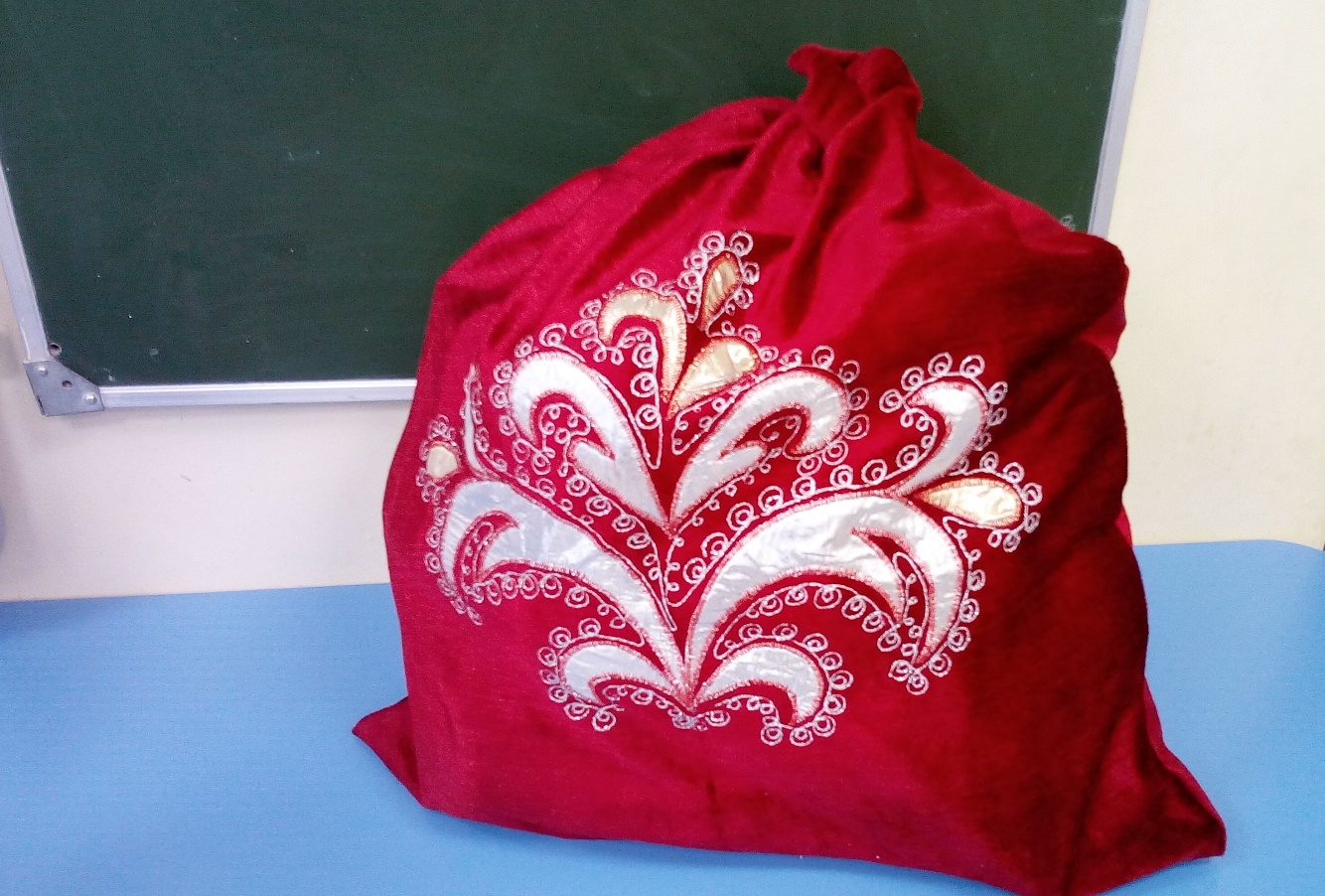 2.Игра «Чудесный мешочек» и чтение стихов А.Барто «Игрушки» (дети по очереди подходят к мешку, не глядя берут одну игрушку, пытаются наощупь определить, что там, после достают полностью и показывают всем)-Кто/что это? (зайчик, мячик, мишка…)-А ты знаешь стихотворение про него? (ребенок рассказывает) (и так далее все игрушки)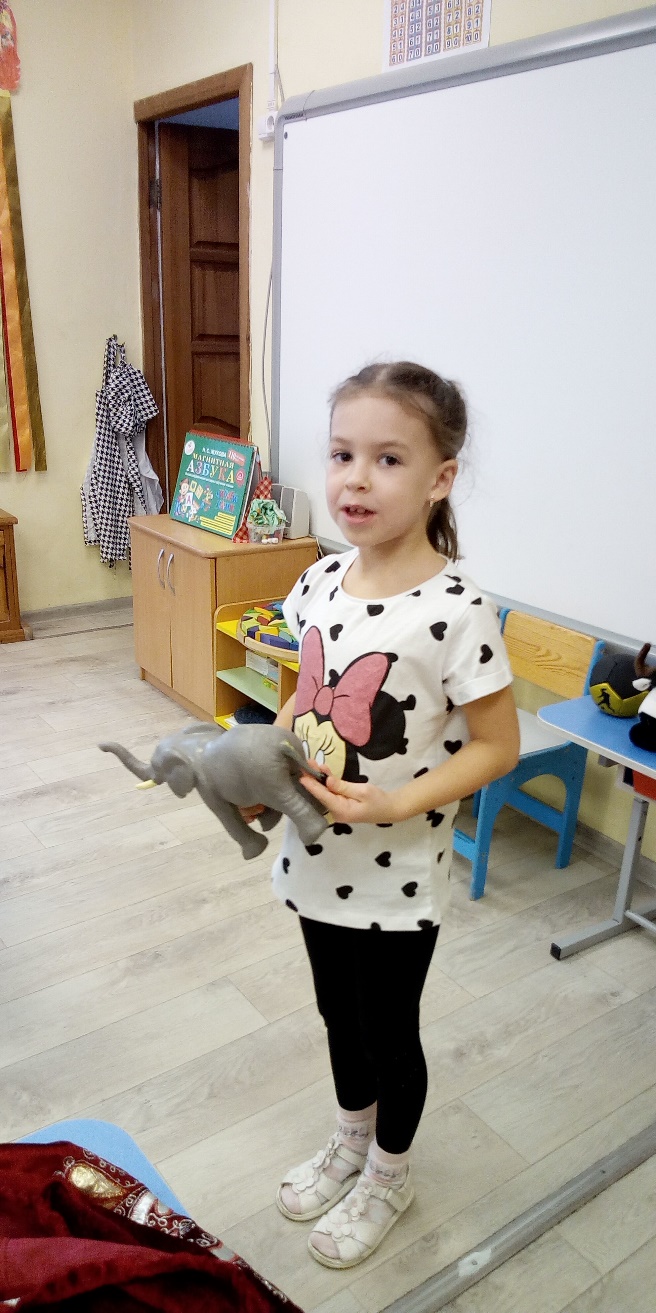 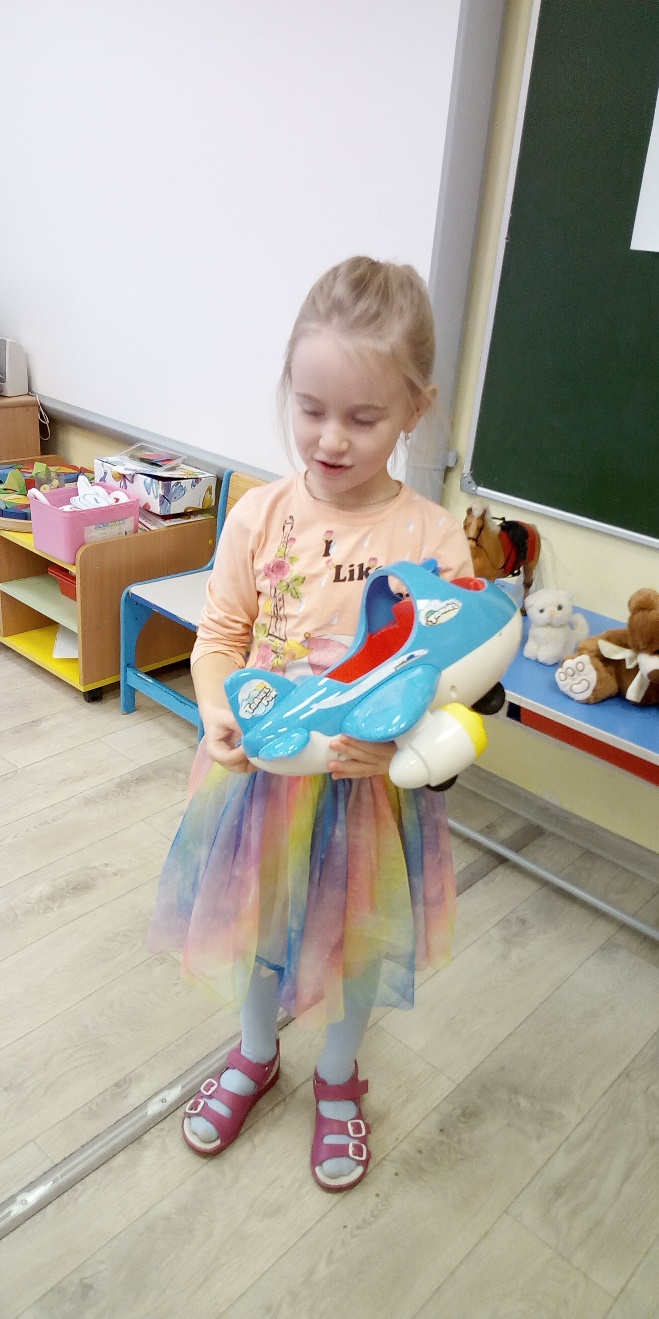 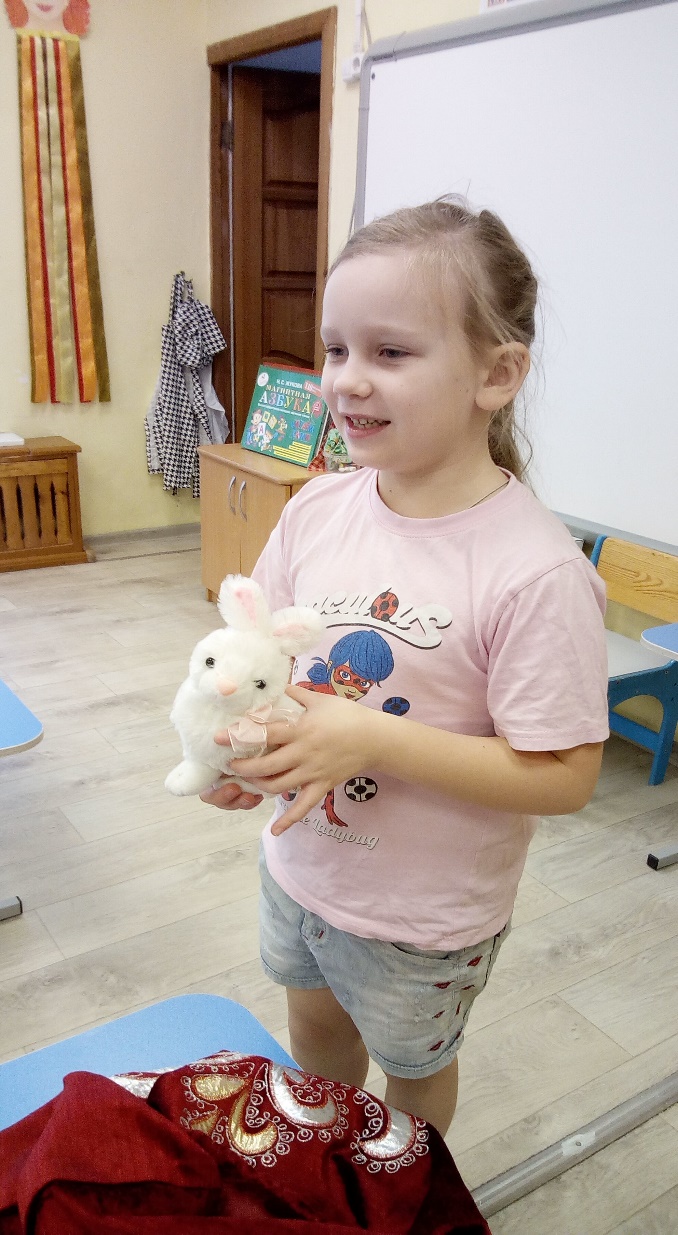 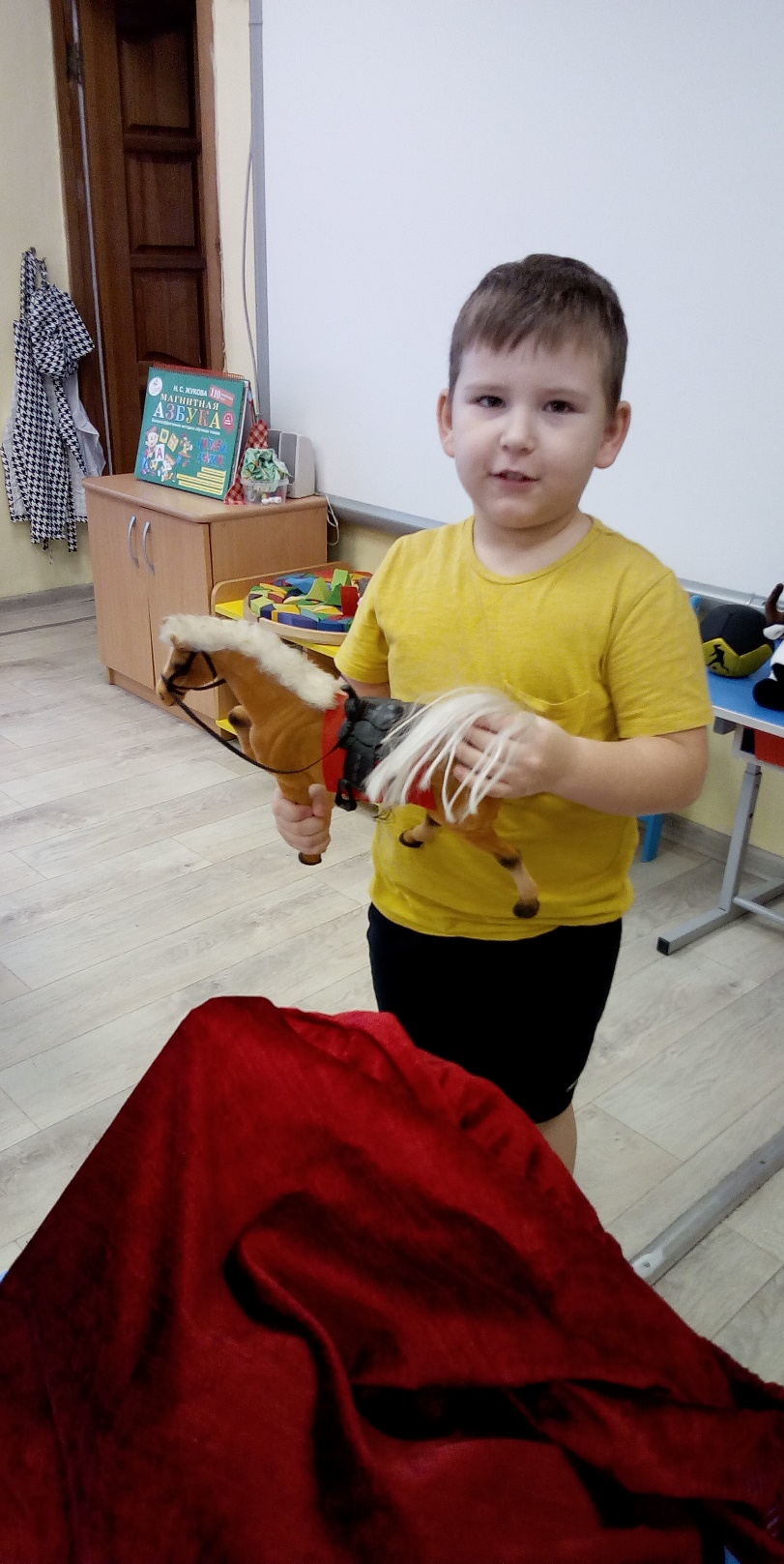 3.Знакомство с А.Л.Барто. (рассматриваем книгу с иллюстрациями и портрет автора)-Молодцы, вспомнили стихи из своего детства. А вы знаете, кто их написал? Замечательный поэт, знающий и любящий детей – Агния Львовна Барто.Агния Барто - удивительный человек, который мог написать обо всем на свете так, что стихотворение становилось понятным и взрослым, и детям. У нее есть и другие стихи; вы можете прочитать их дома с помощью родителей.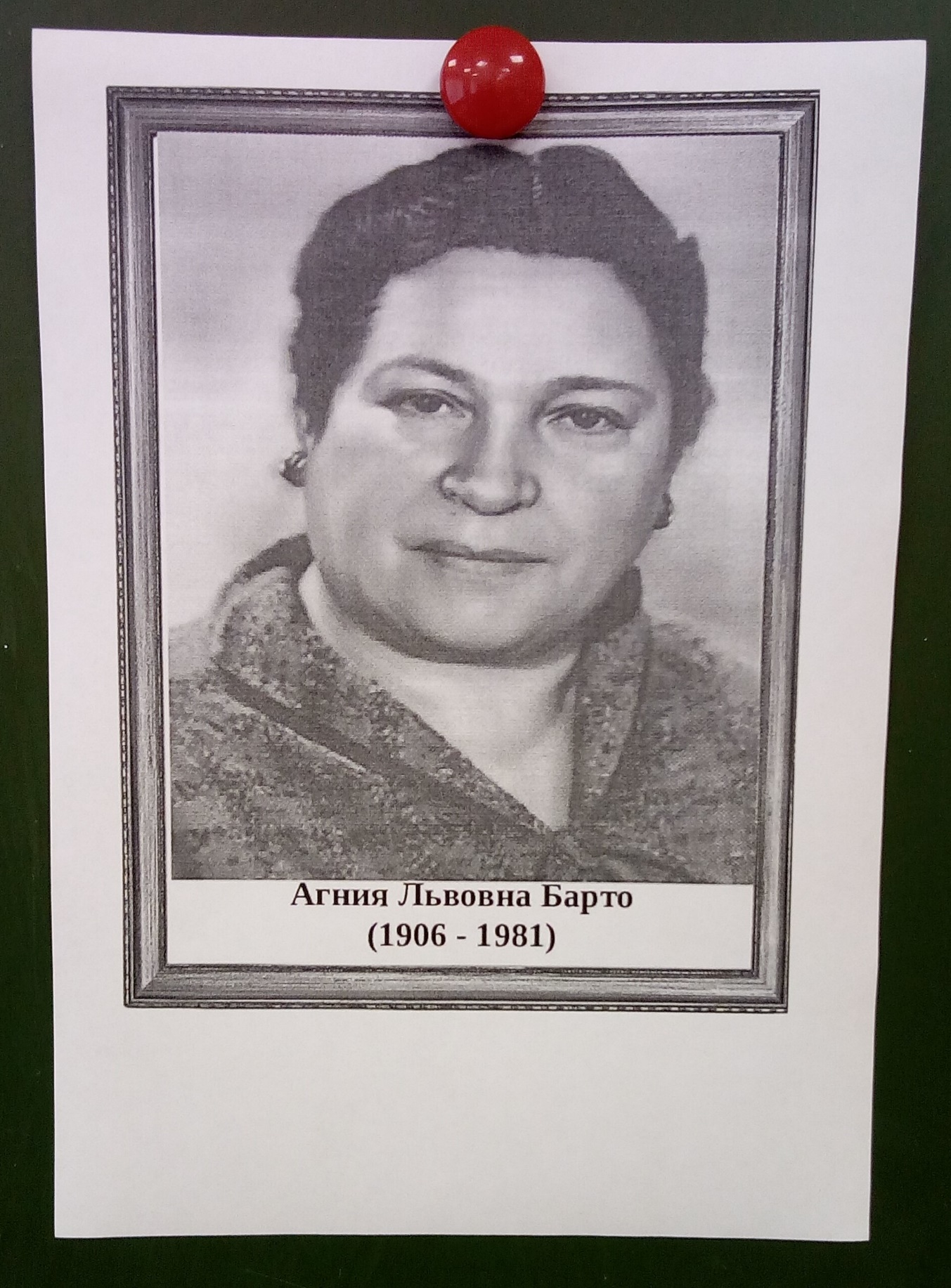 Ее стихи рассказывают о профессиях и явлениях природы, учат с юмором относиться к определенным ситуациям, показывают, что хорошо, а что плохо. Если у тебя есть друг – его нельзя бросать, даже если это игрушка; бабушек надо беречь; младших братьев и сестёр – любить; мамам и папам – помогать; с животными – дружить.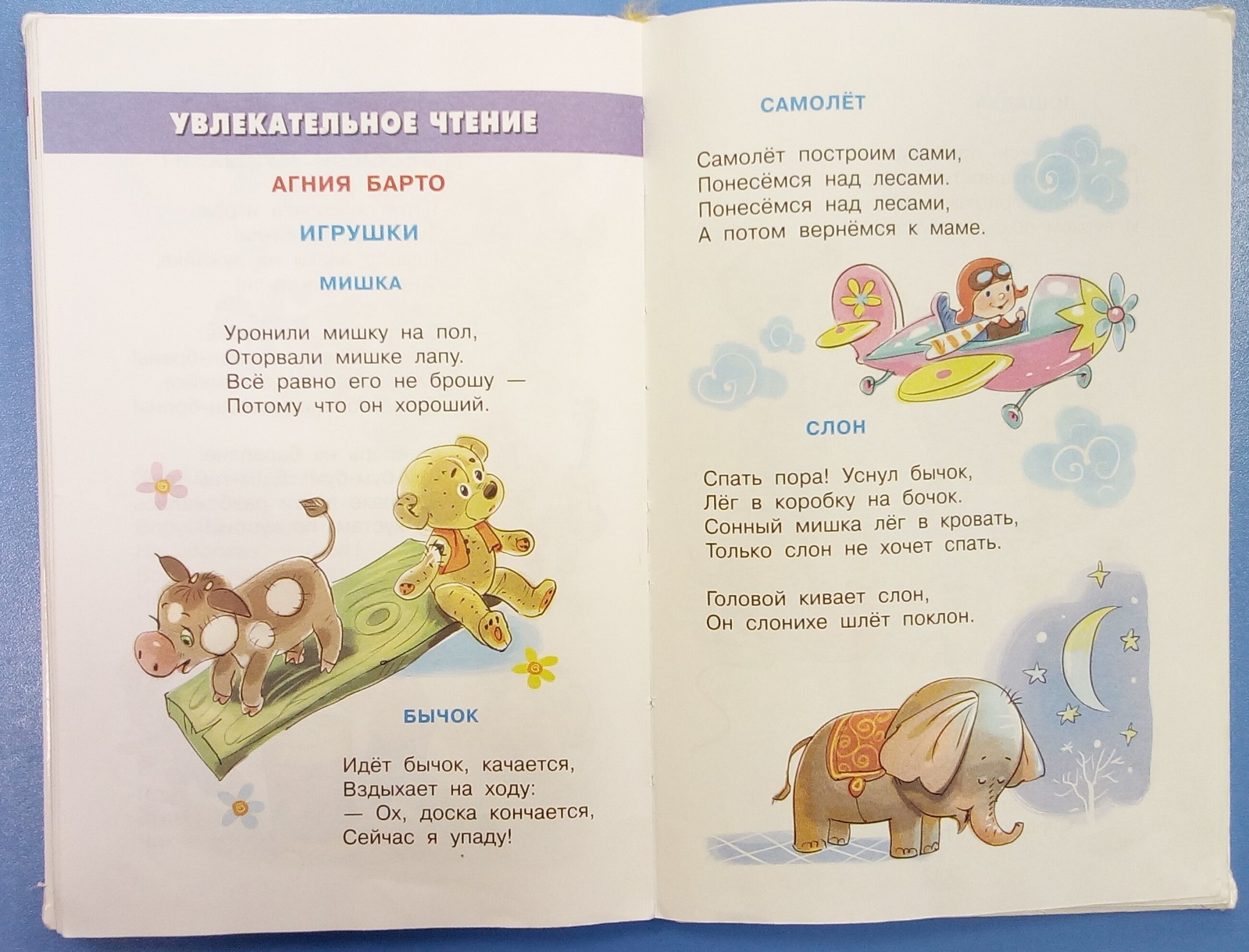 4.Мотивация.-Как вы считаете: эти игрушки для каких ребят? (для маленьких)-А у вас-старших ребят какие игрушки? (конструкторы, трансформеры, пазлы, шашки, шахматы, планшет, компьютер, магнитные буквы и цифры…)-Верно, надо их отнести в младшую группу. Только на всех ребят игрушек не хватит. Как мы можем решить эту проблему? (еще слепить)5.Пальчиковые гимнастики.-Предлагаю подготовить наши ручки и особенно пальчики к работе-размять их.«Игрушки»«Мои игрушки»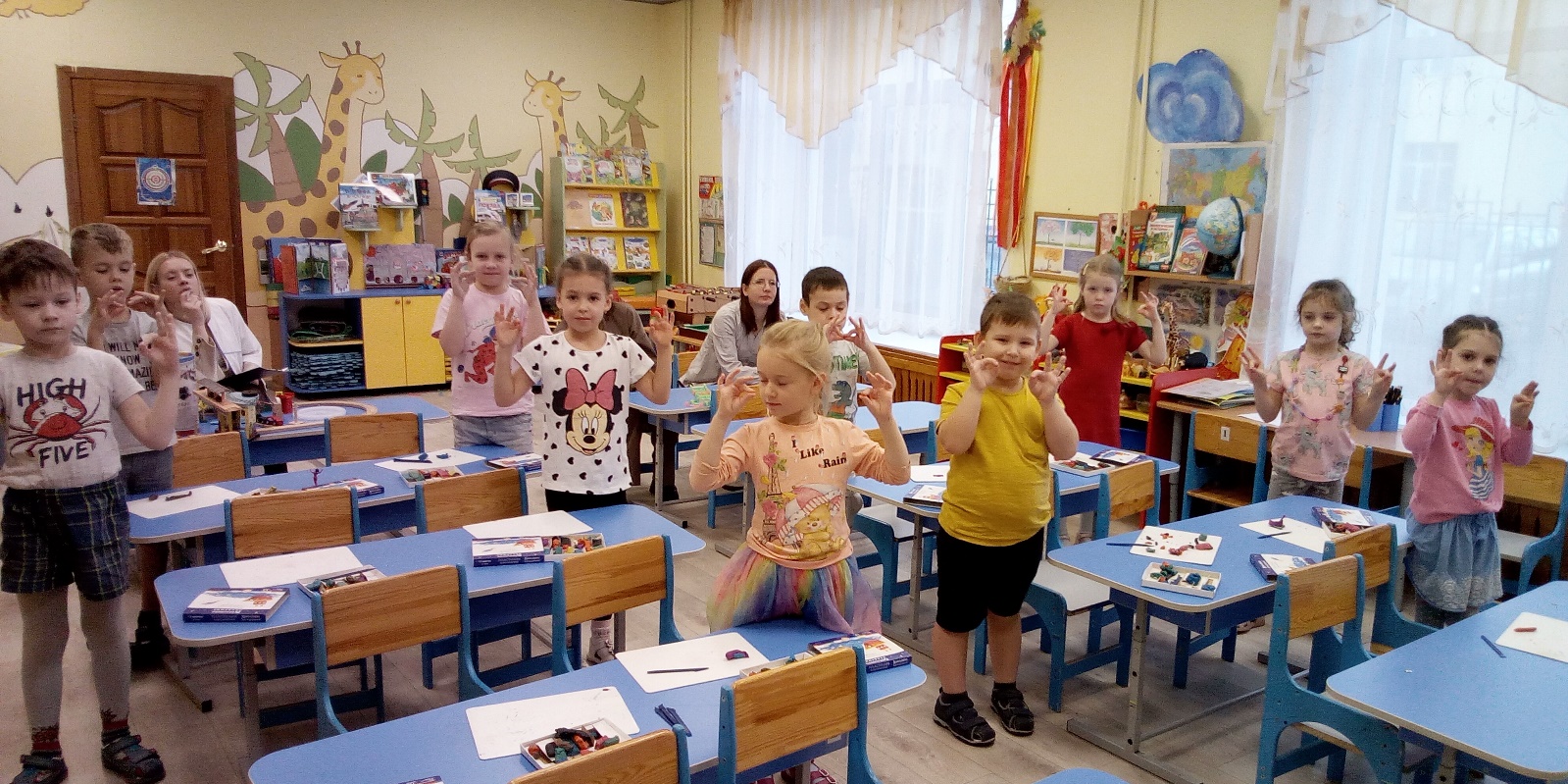 6.Разьяснение задания.-Кто из вас кого хочет слепить? -А как вы это будете делать и в каком порядке? (дети объясняют способы и последовательность лепки своей игрушки)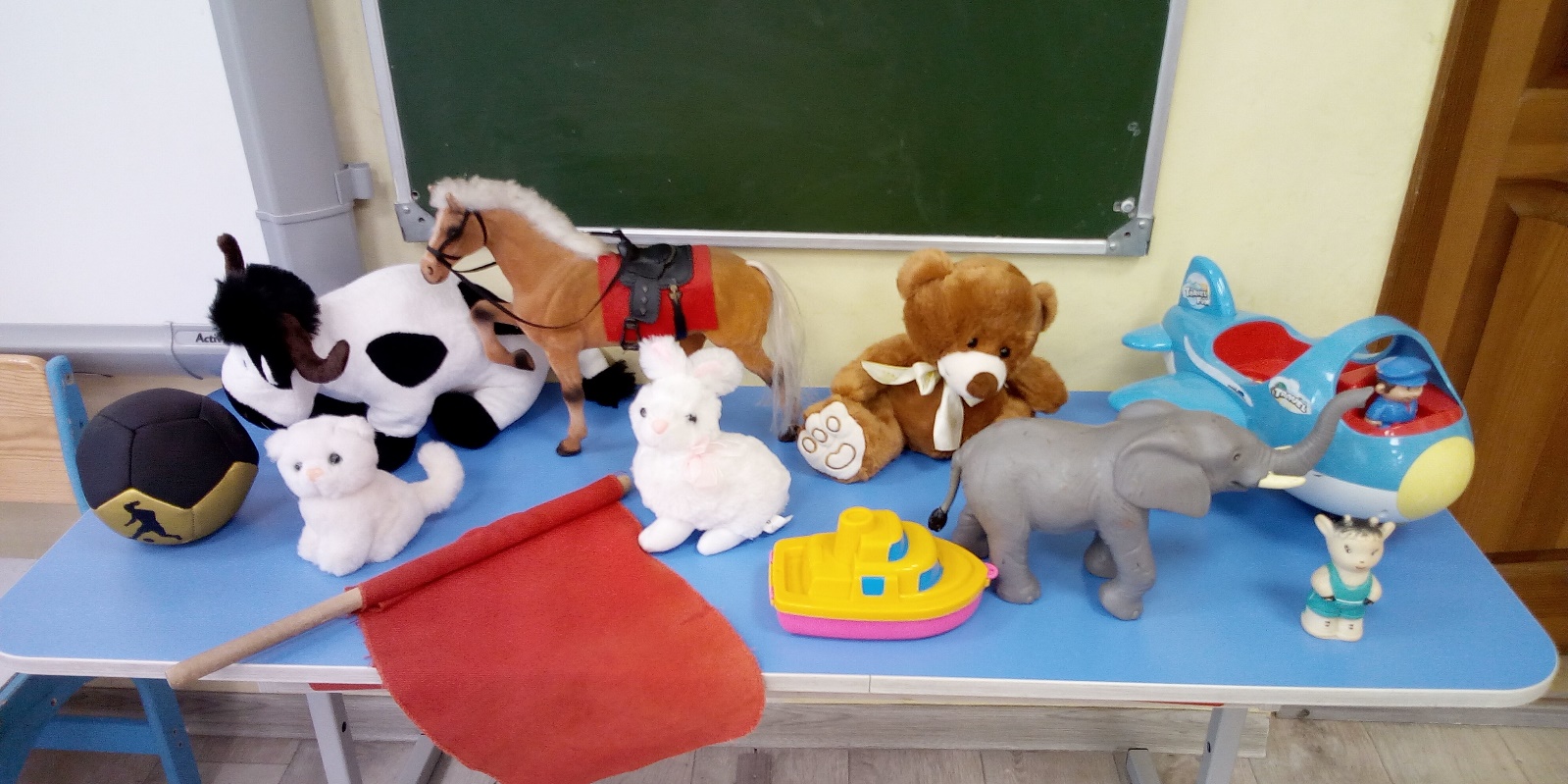 7. Практическая часть (лепка)(каждый ребенок лепит любую из предложенных игрушек, педагог ведет индивидуальную работу)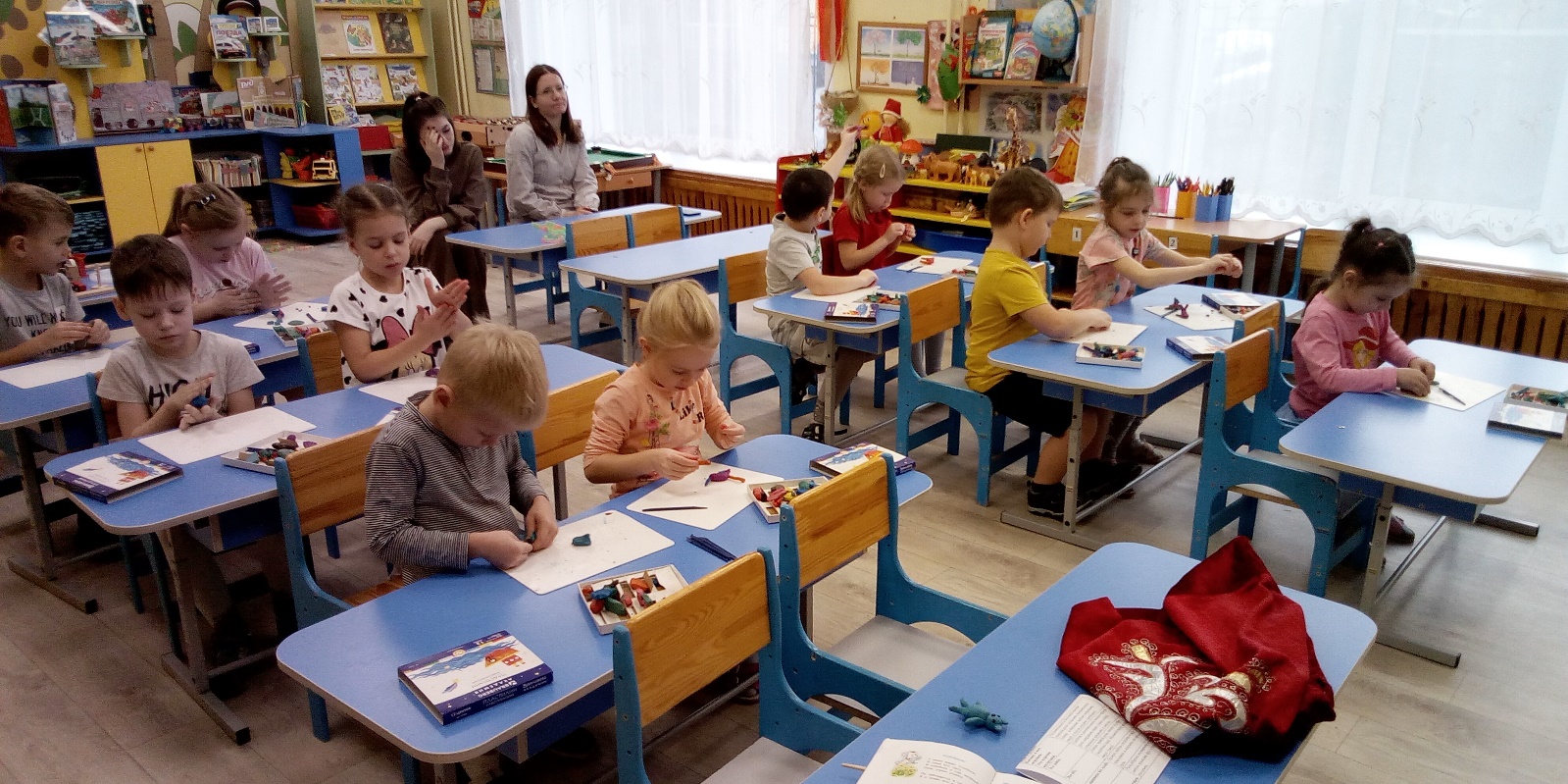 8.Итог.-Я предлагаю сложить все игрушки в коробку, и наши мальчики отнесут мешок со всеми игрушками малышам.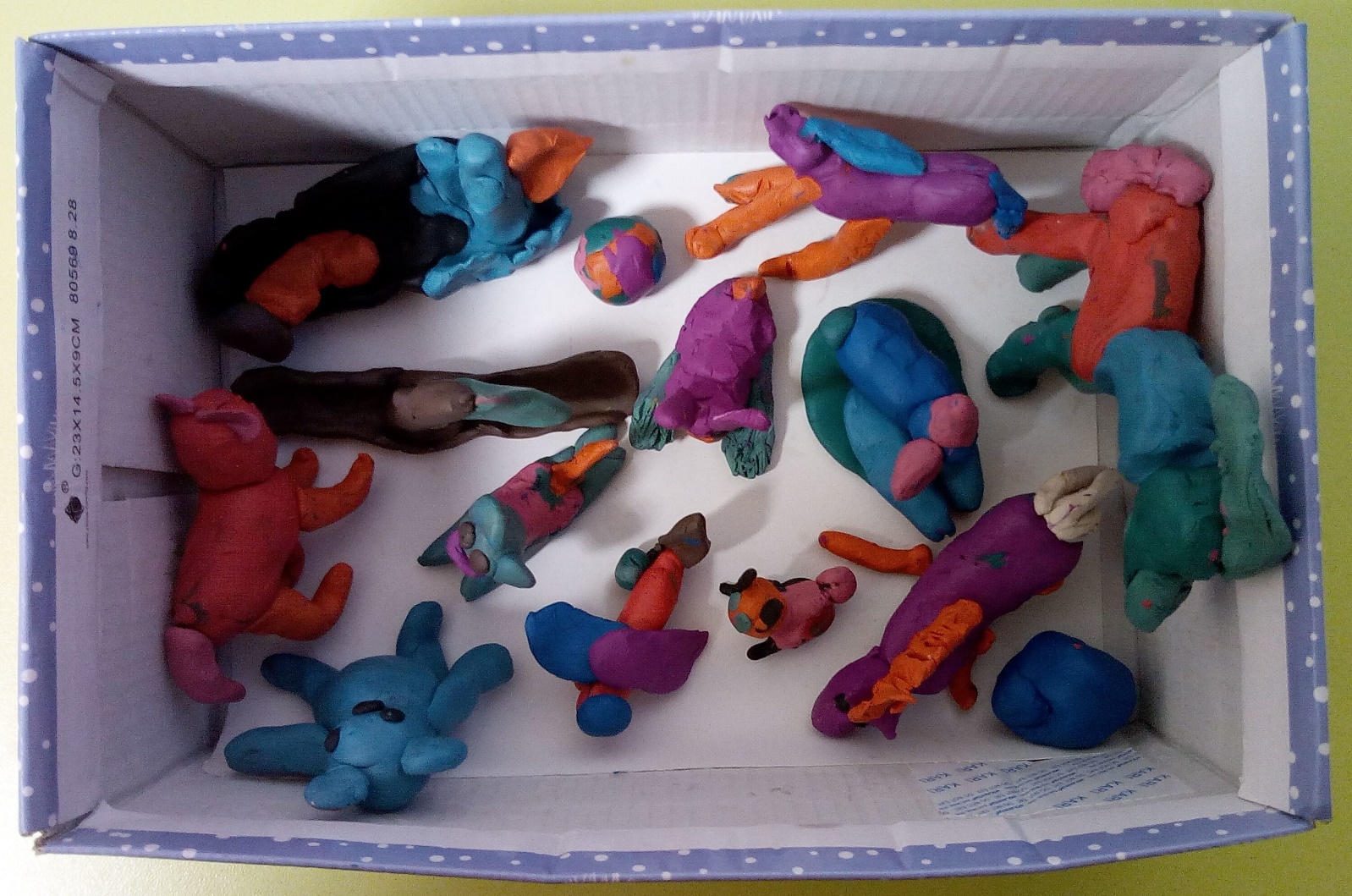 -Ребята, а тут еще что-то есть (раскраски про эти игрушки)(воспитатель открывает мешок и достает из нее раскраски)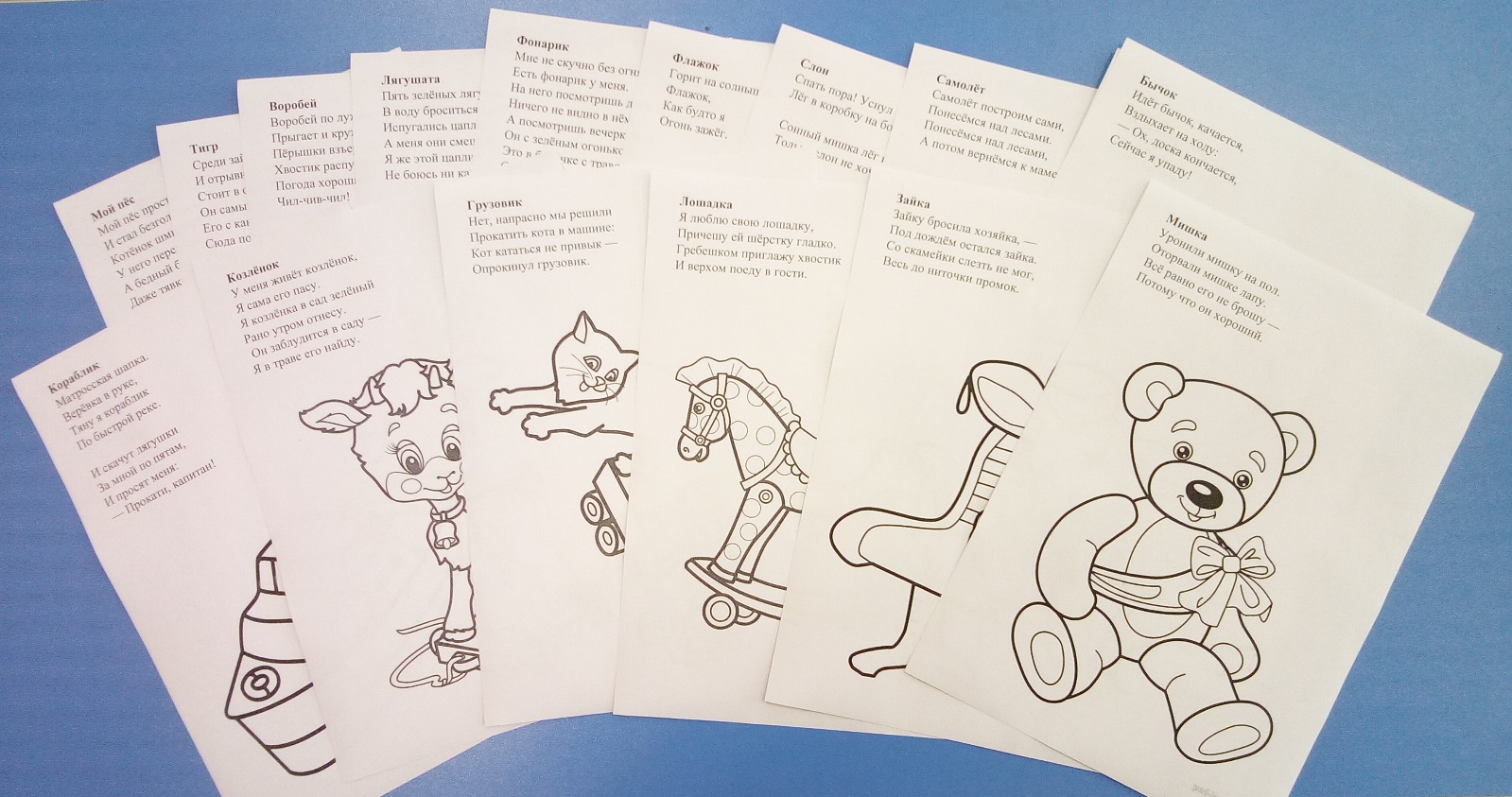 -Я думаю, что уж они-то точно для нас, малыши не справятся. Им-игрушки, нам-раскраски. -Я думаю, что мы с вами молодцы-сделали доброе дело. Какое? (слепили малышам разные игрушки)-Вам понравилось лепить игрушки?-А делать добрые поступки?-Не жалко было отдавать свои поделки?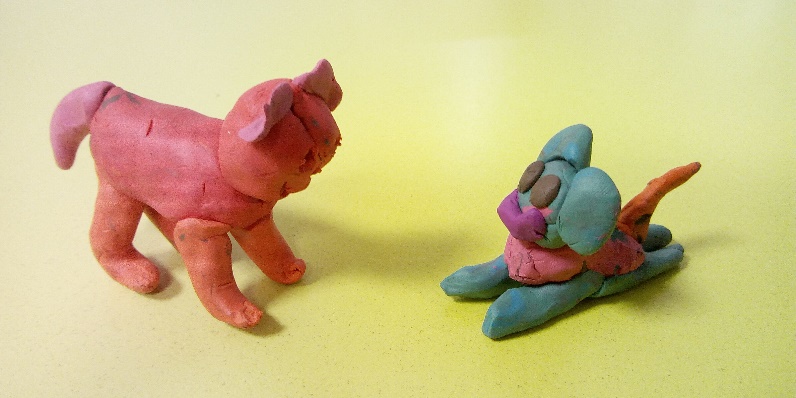 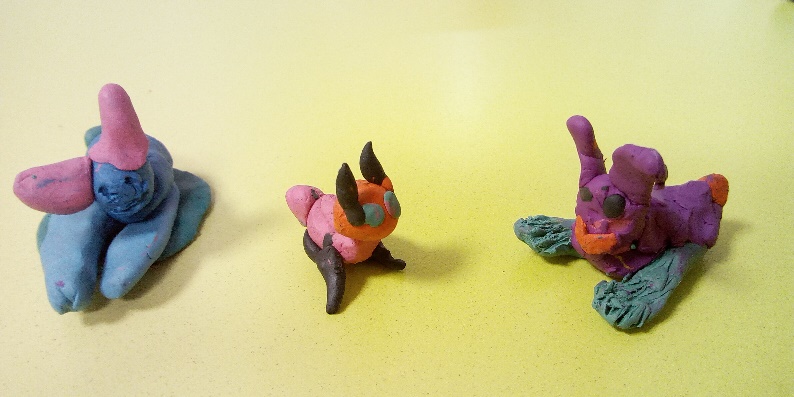 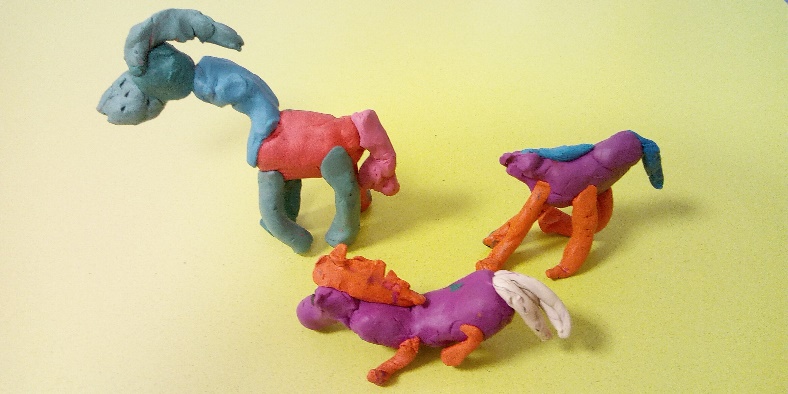 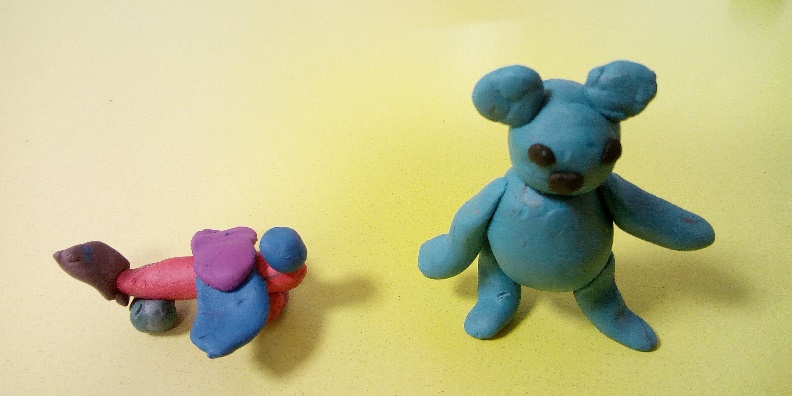 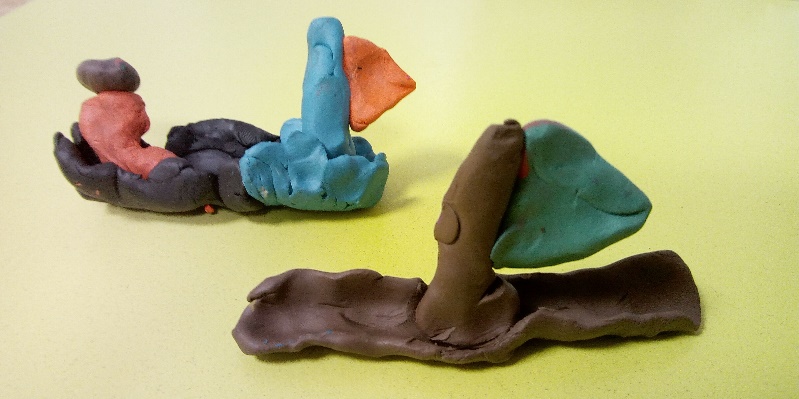 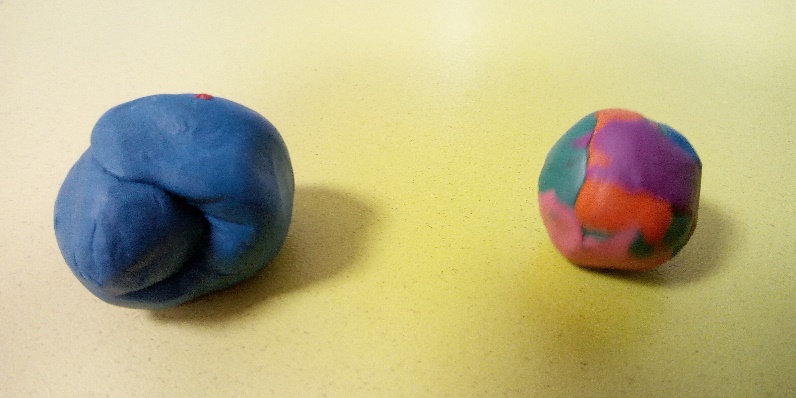 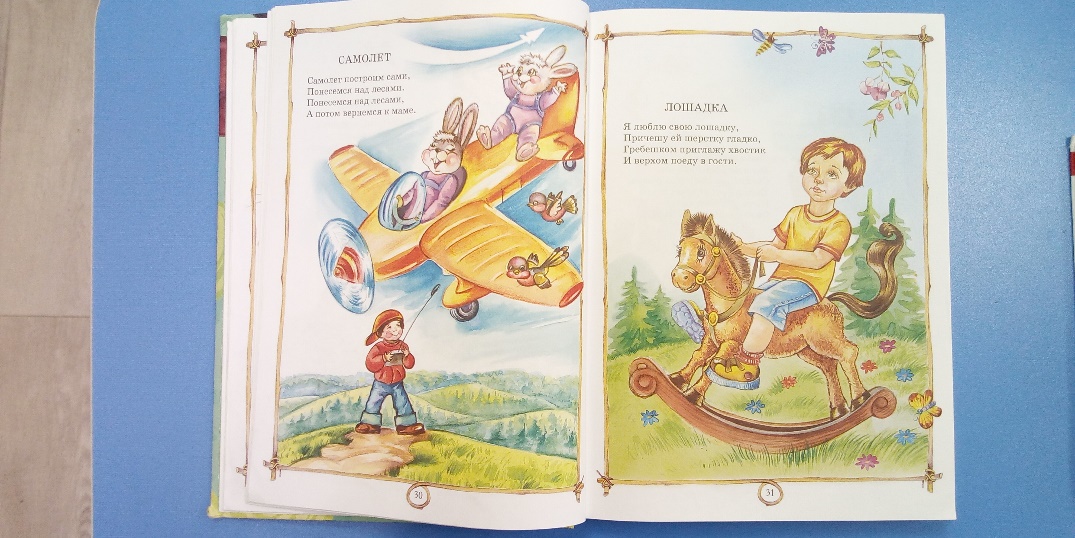 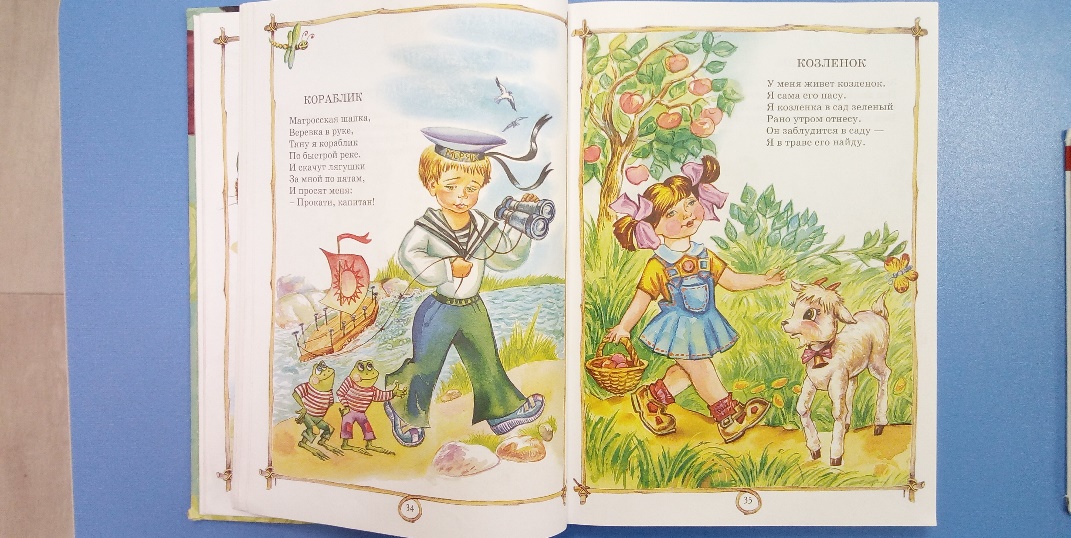 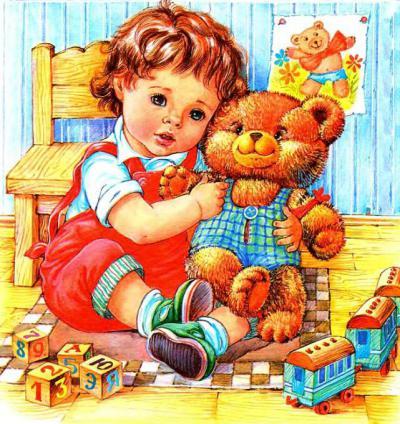 МишкаУронили мишку на пол,
Оторвали мишке лапу.
Всё равно его не брошу —
Потому что он хороший.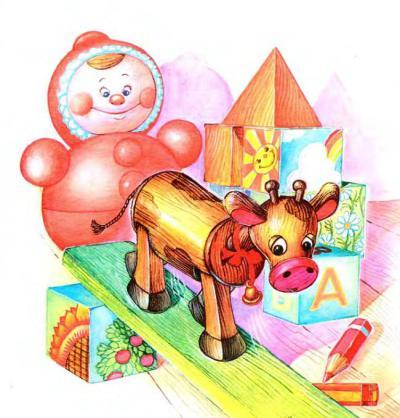 БычокИдёт бычок, качается,
Вздыхает на ходу:
— Ох, доска кончается,
Сейчас я упаду!Слон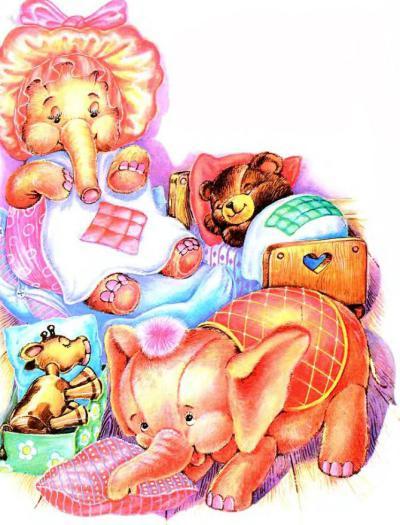 Спать пора! Уснул бычок,
Лёг в коробку на бочок.
Сонный мишка лёг в кровать,
Только слон не хочет спать.Головой кивает слон,
Он слонихе шлёт поклон.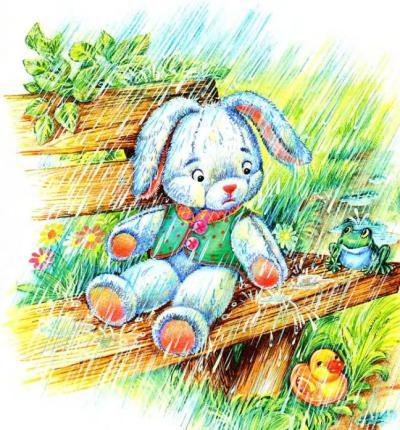 ЗайкаЗайку бросила хозяйка —
Под дождём остался зайка.
Со скамейки слезть не мог,
Весь до ниточки промок.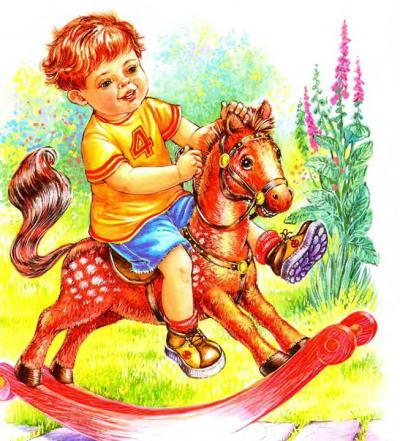 ЛошадкаЯ люблю свою лошадку,
Причешу ей шёрстку гладко,
Гребешком приглажу хвостик
И верхом поеду в гости.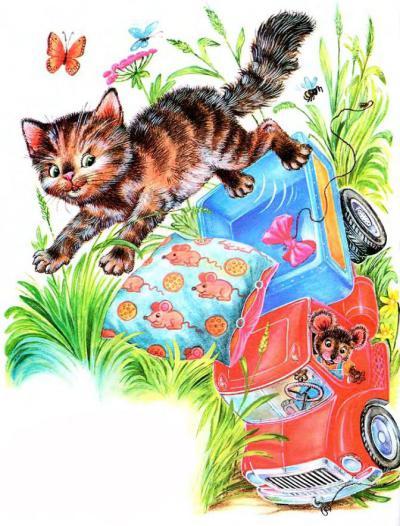 ГрузовикНет, напрасно мы решили
Прокатить кота в машине:
Кот кататься не привык —
Опрокинул грузовик.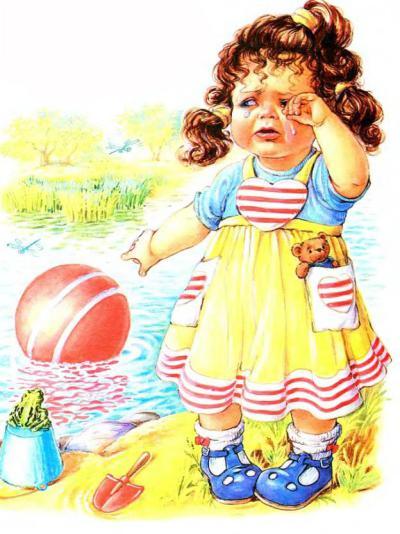 МячикНаша Таня громко плачет:
Уронила в речку мячик.
— Тише, Танечка, не плачь:
Не утонет в речке мяч.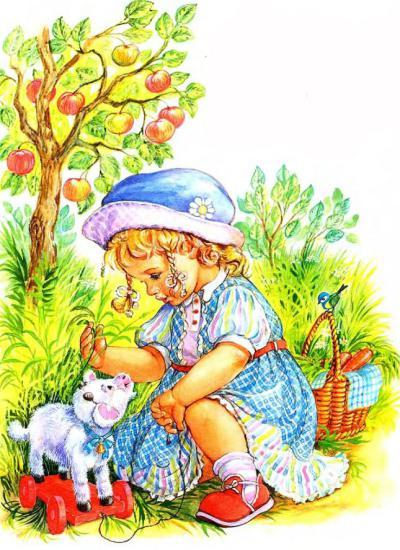 КозлёнокУ меня живёт козлёнок,
Я сама его пасу.
Я козлёнка в сад зелёный
Рано утром отнесу.
Он заблудится в саду —
Я в траве его найду.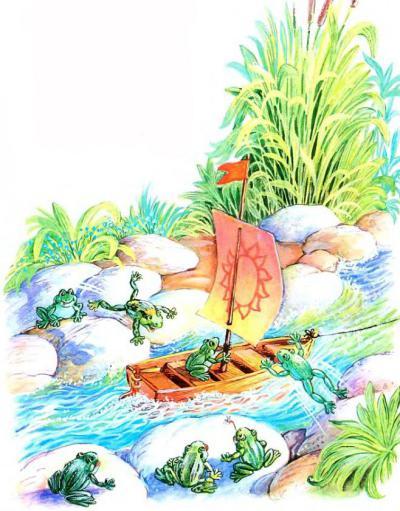 КорабликМатросская шапка,
Верёвка в руке,
Тяну я кораблик
По быстрой реке.
И скачут лягушки
За мной по пятам,
И просят меня:
— Прокати, капитан!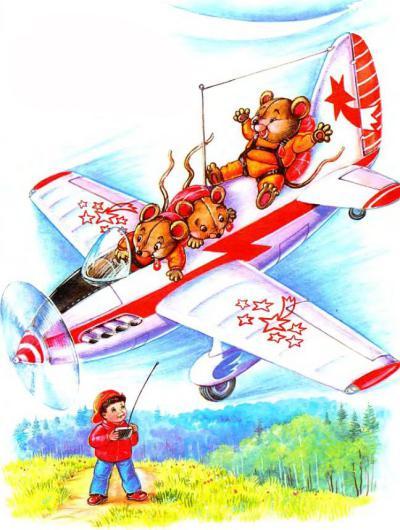 СамолётСамолёт построим сами,
Понесёмся над лесами.
Понесёмся над лесами,
А потом вернёмся к маме.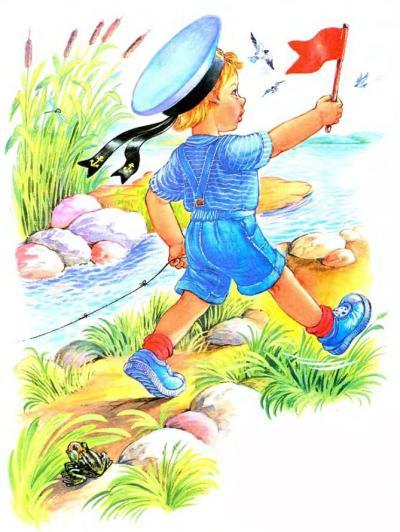 ФлажокГорит на солнышке
Флажок,
Как будто я
Огонь зажёг.БычокИдёт бычок, качается,Вздыхает на ходу:— Ох, доска кончается,Сейчас я упаду!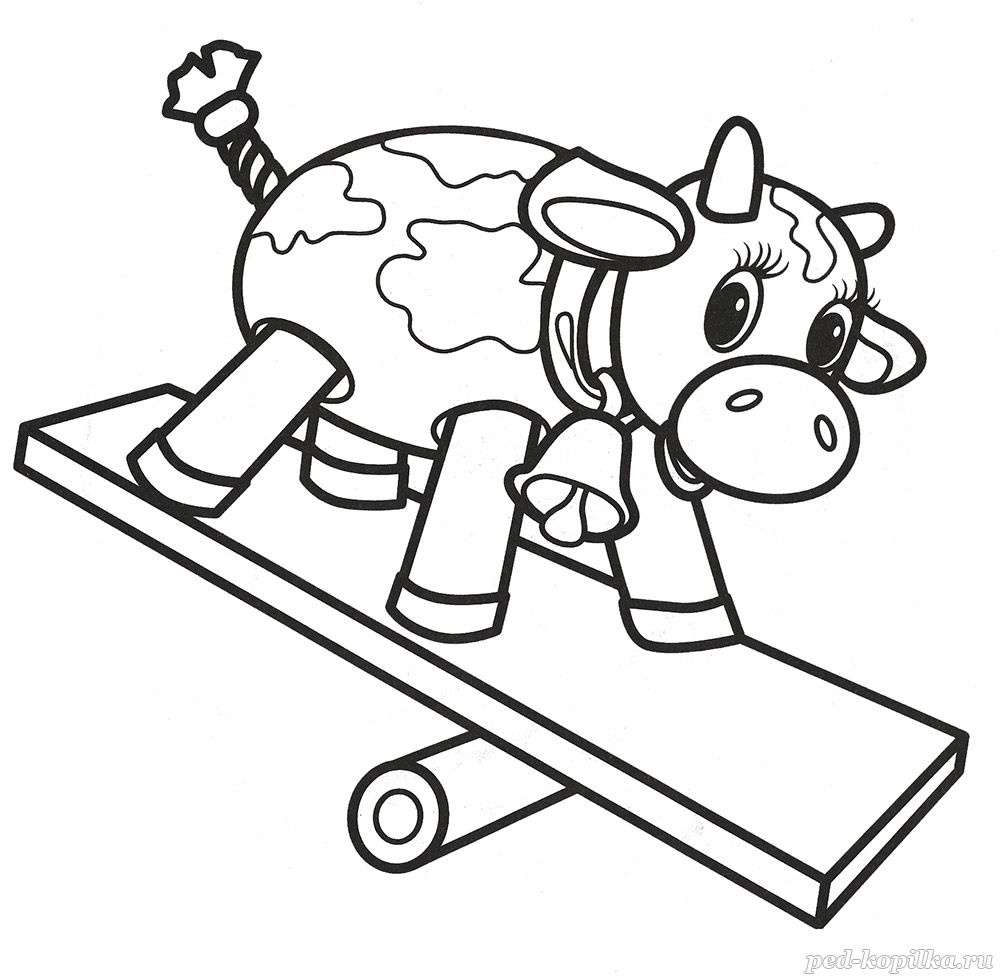 МячикНаша Таня громко плачет:Уронила в речку мячик.— Тише, Танечка, не плачь:Не утонет в речке мяч.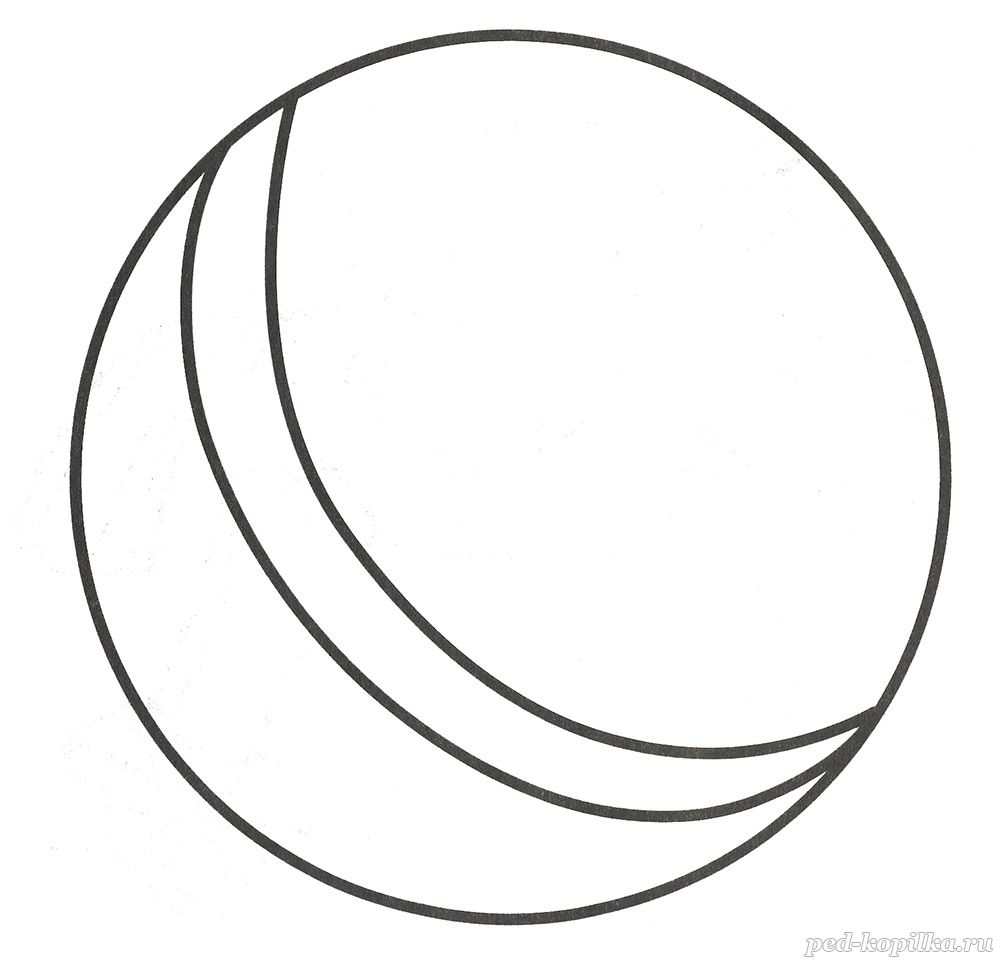 ЛошадкаЯ люблю свою лошадку,Причешу ей шёрстку гладко.Гребешком приглажу хвостикИ верхом поеду в гости.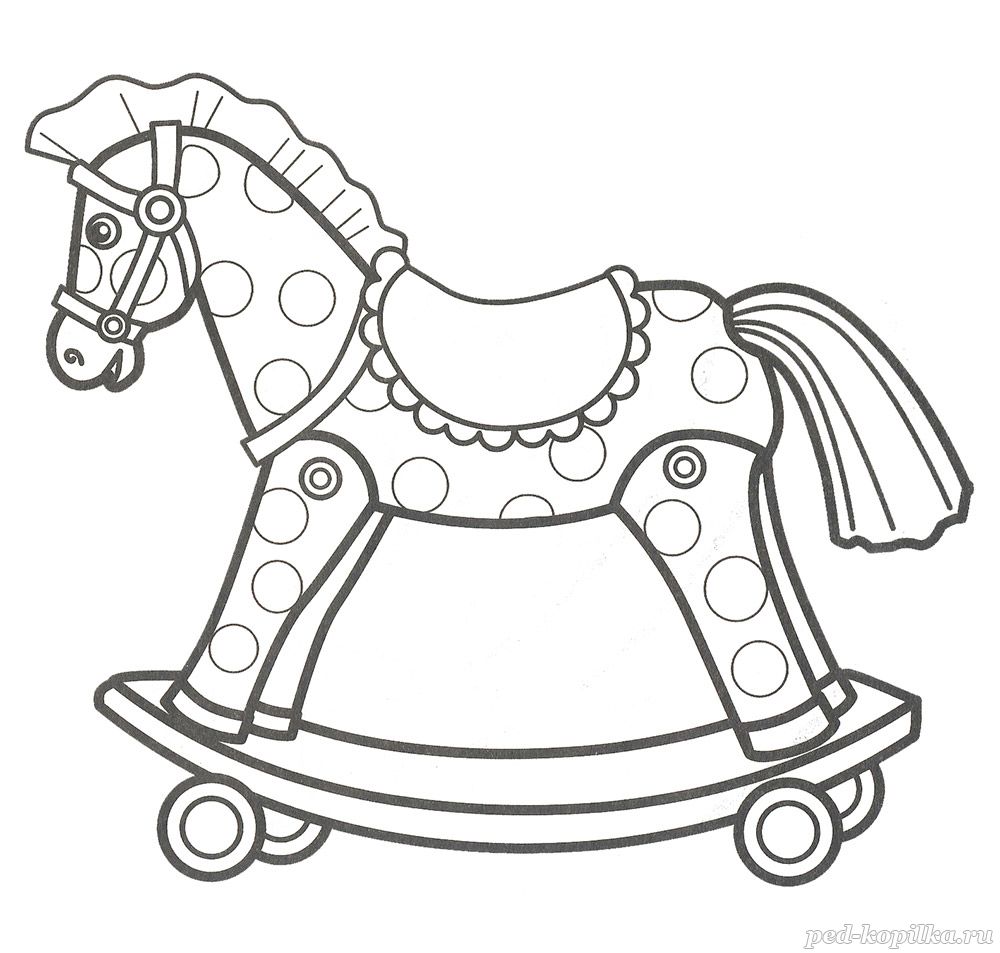 ЗайкаЗайку бросила хозяйка, —Под дождём остался зайка.Со скамейки слезть не мог,Весь до ниточки промок.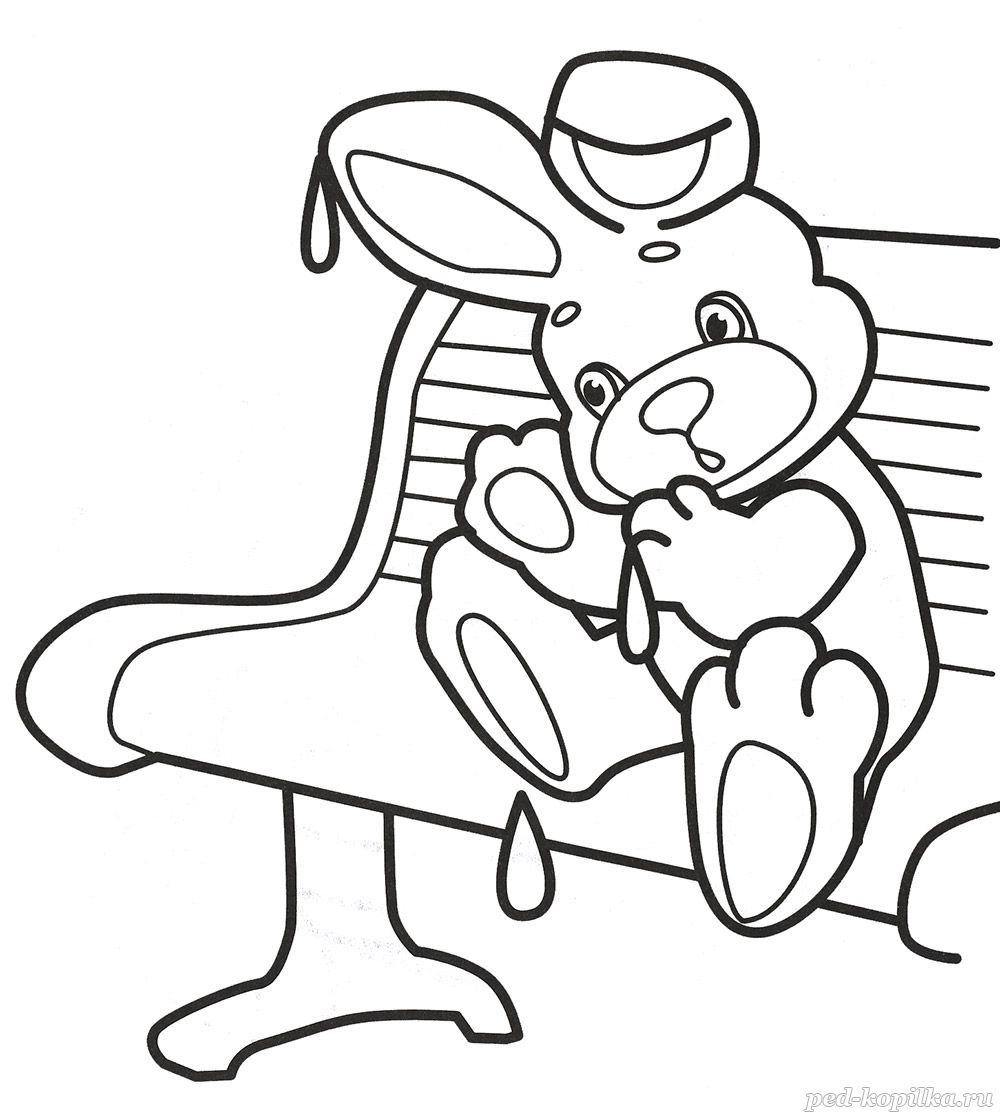 МишкаУронили мишку на пол.Оторвали мишке лапу.Всё равно его не брошу —Потому что он хороший.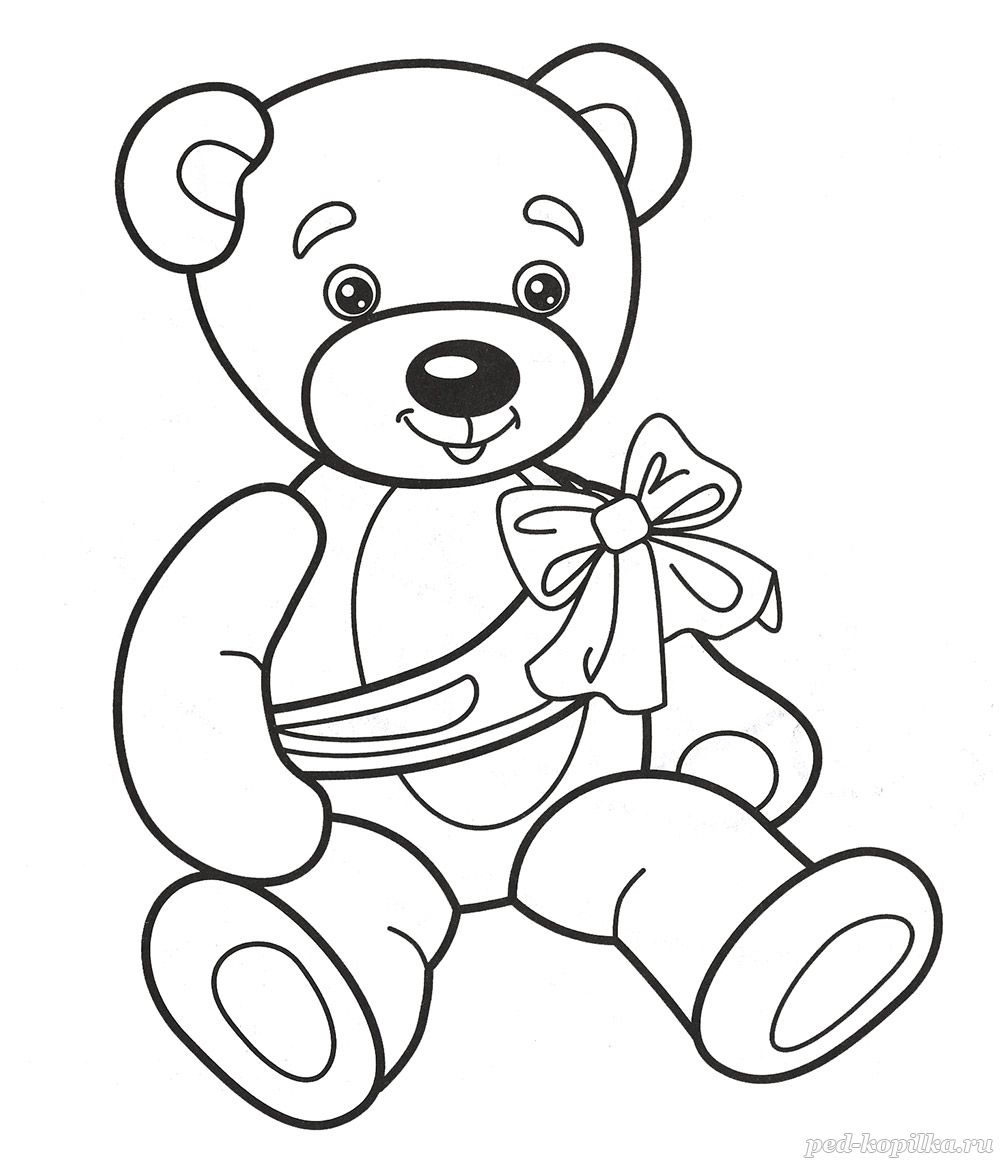 КорабликМатросская шапка.Верёвка в руке,Тяну я корабликПо быстрой реке. И скачут лягушкиЗа мной по пятам,И просят меня:— Прокати, капитан!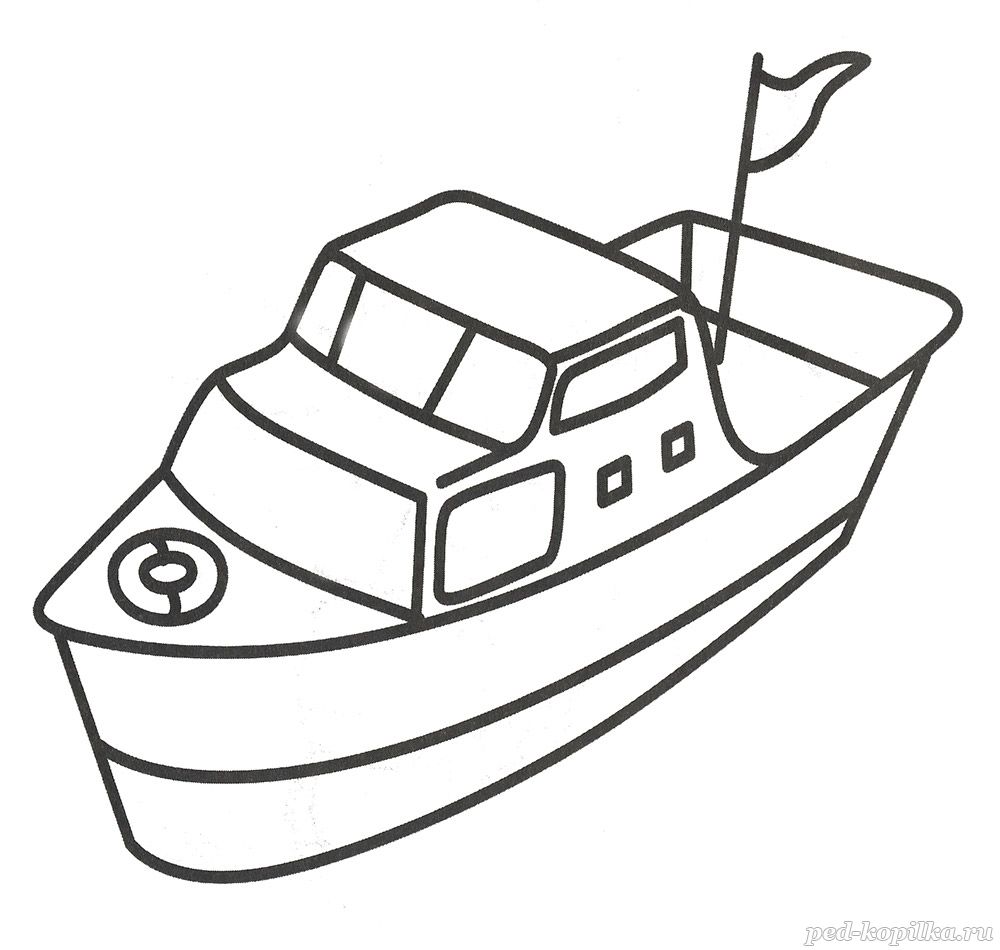 ГрузовикНет, напрасно мы решилиПрокатить кота в машине:Кот кататься не привык —Опрокинул грузовик.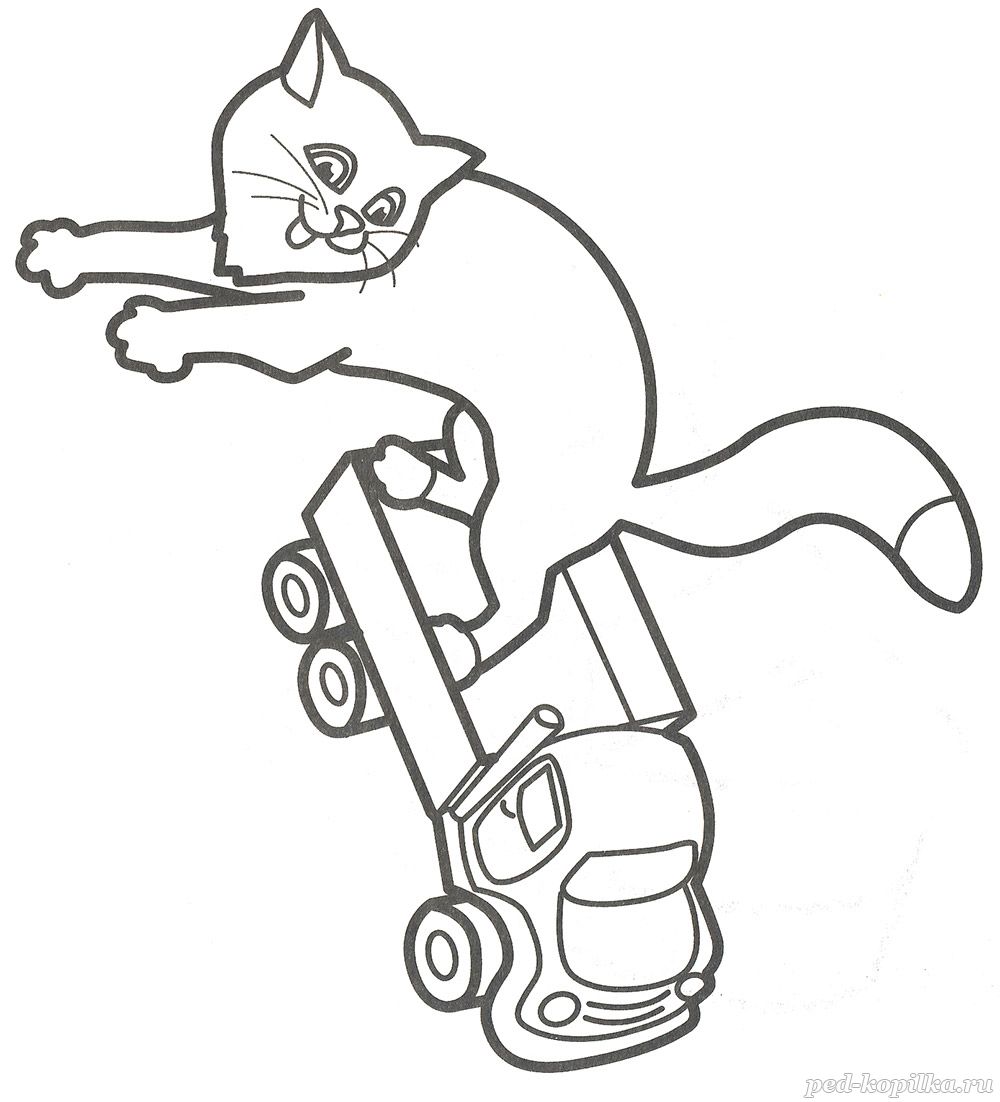 КозлёнокУ меня живёт козлёнок,Я сама его пасу.Я козлёнка в сад зелёныйРано утром отнесу. Он заблудится в саду —Я в траве его найду.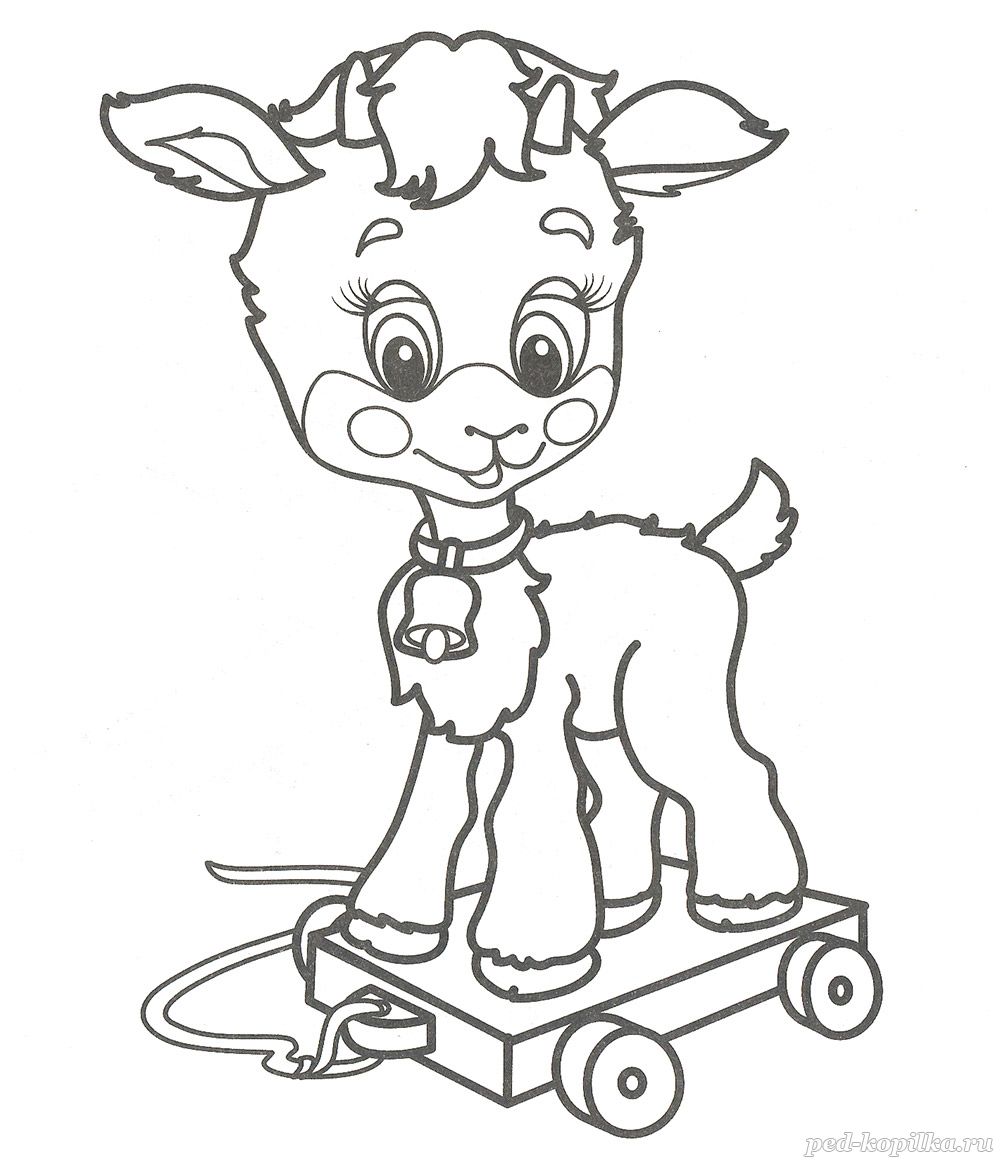 СамолётСамолёт построим сами,Понесёмся над лесами.Понесёмся над лесами,А потом вернёмся к маме.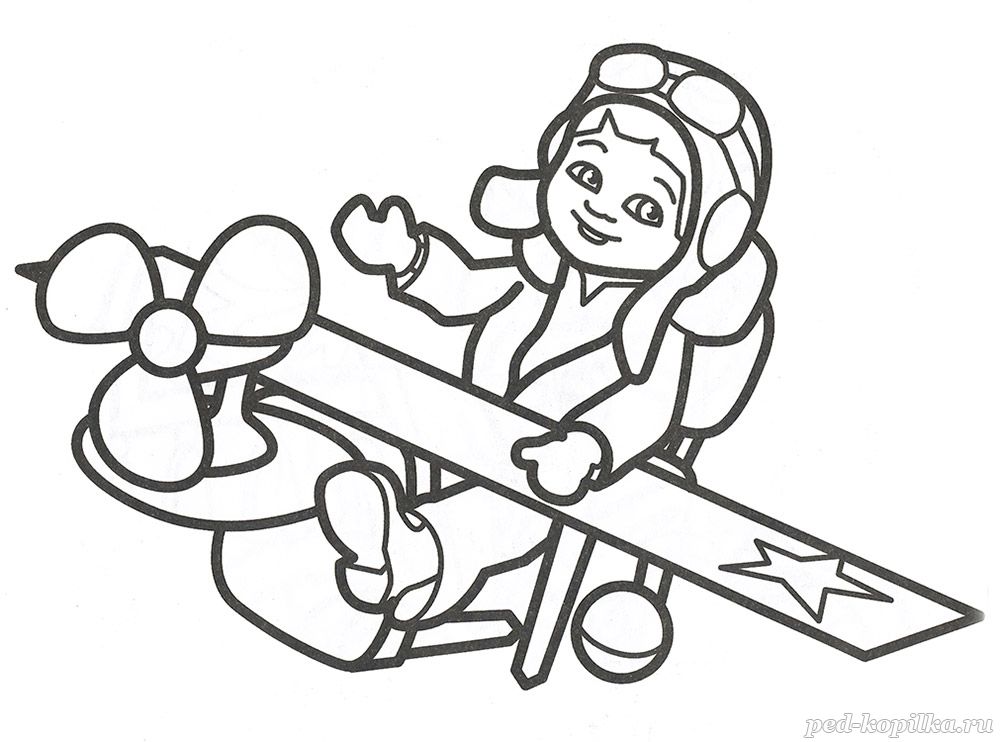 СлонСпать пора! Уснул бычок,Лёг в коробку на бочок.Сонный мишка лёг в кровать,Только слон не хочет спать.Головой кивает слон.Он слонихе шлёт поклон.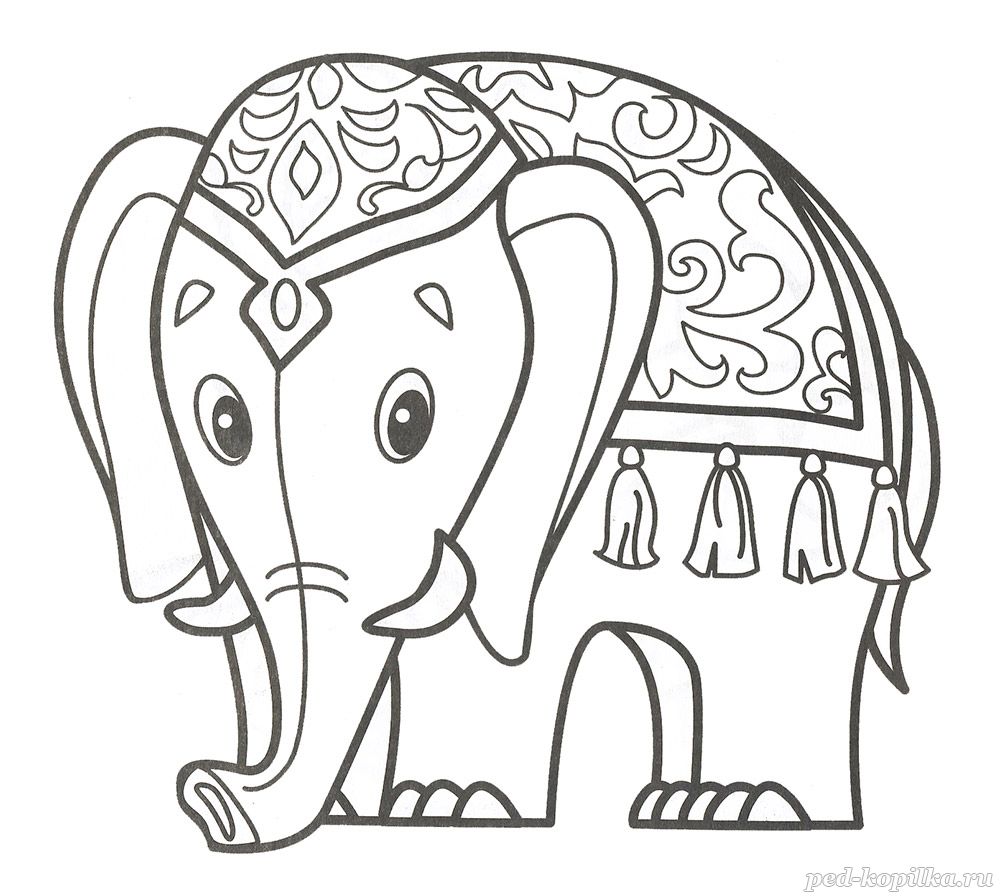 ФлажокГорит на солнышкеФлажок,Как будто яОгонь зажёг.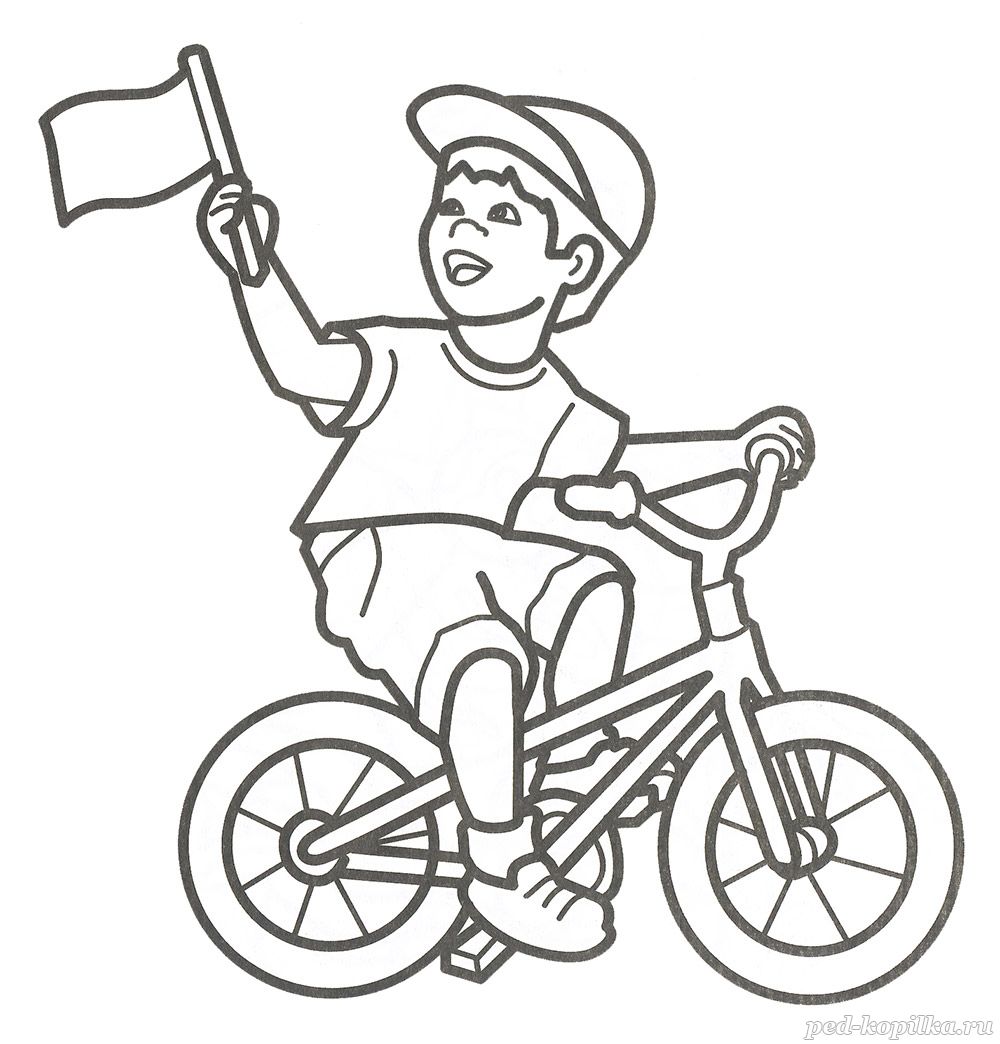 ФонарикМне не скучно без огня —Есть фонарик у меня.На него посмотришь днём —Ничего не видно в нём,А посмотришь вечерком —Он с зелёным огоньком.Это в баночке с травойСветлячок сидит живой.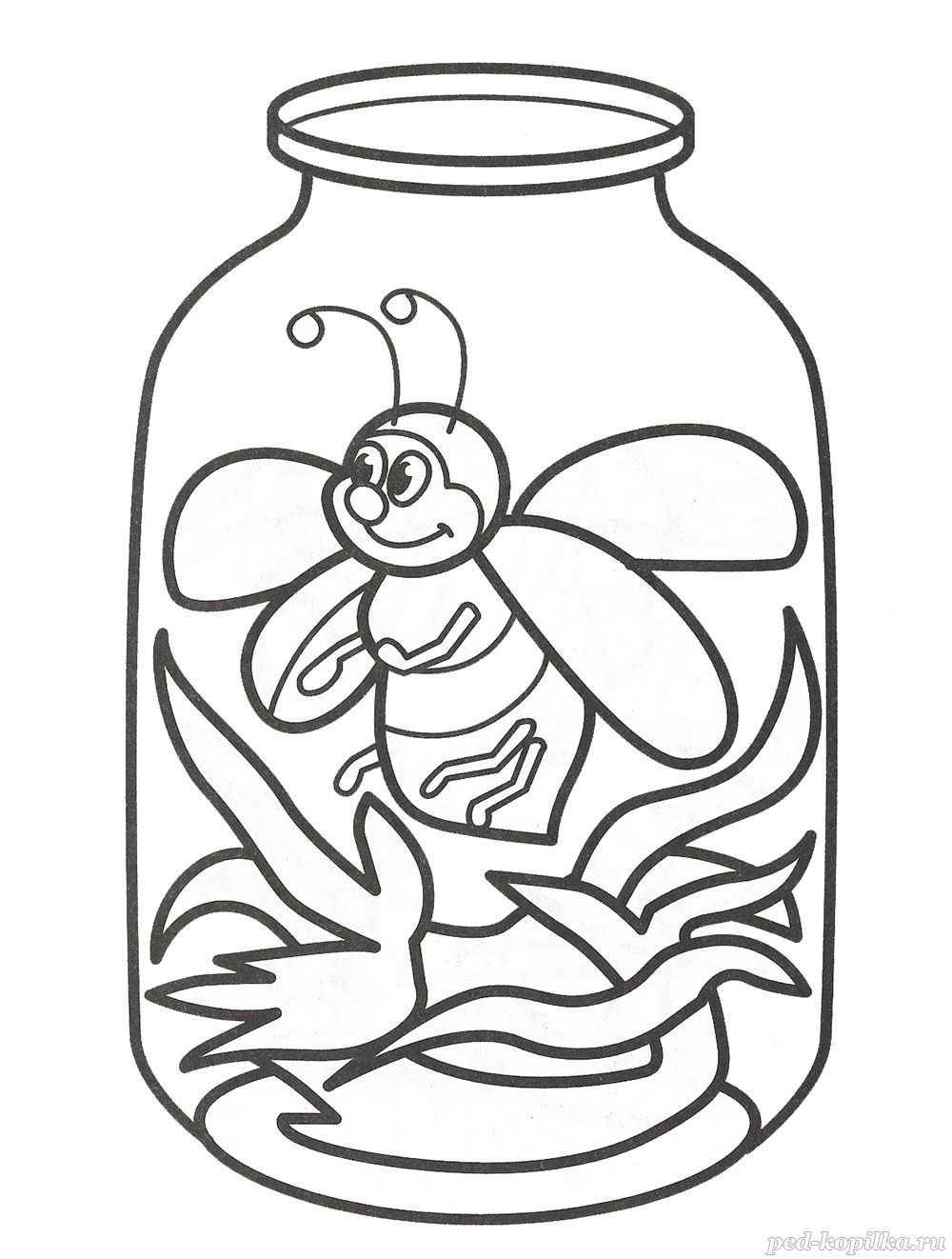 ЛягушатаПять зелёных лягушатВ воду броситься спешат —Испугались цапли!А меня они смешат:Я же этой цаплиНе боюсь ни капли!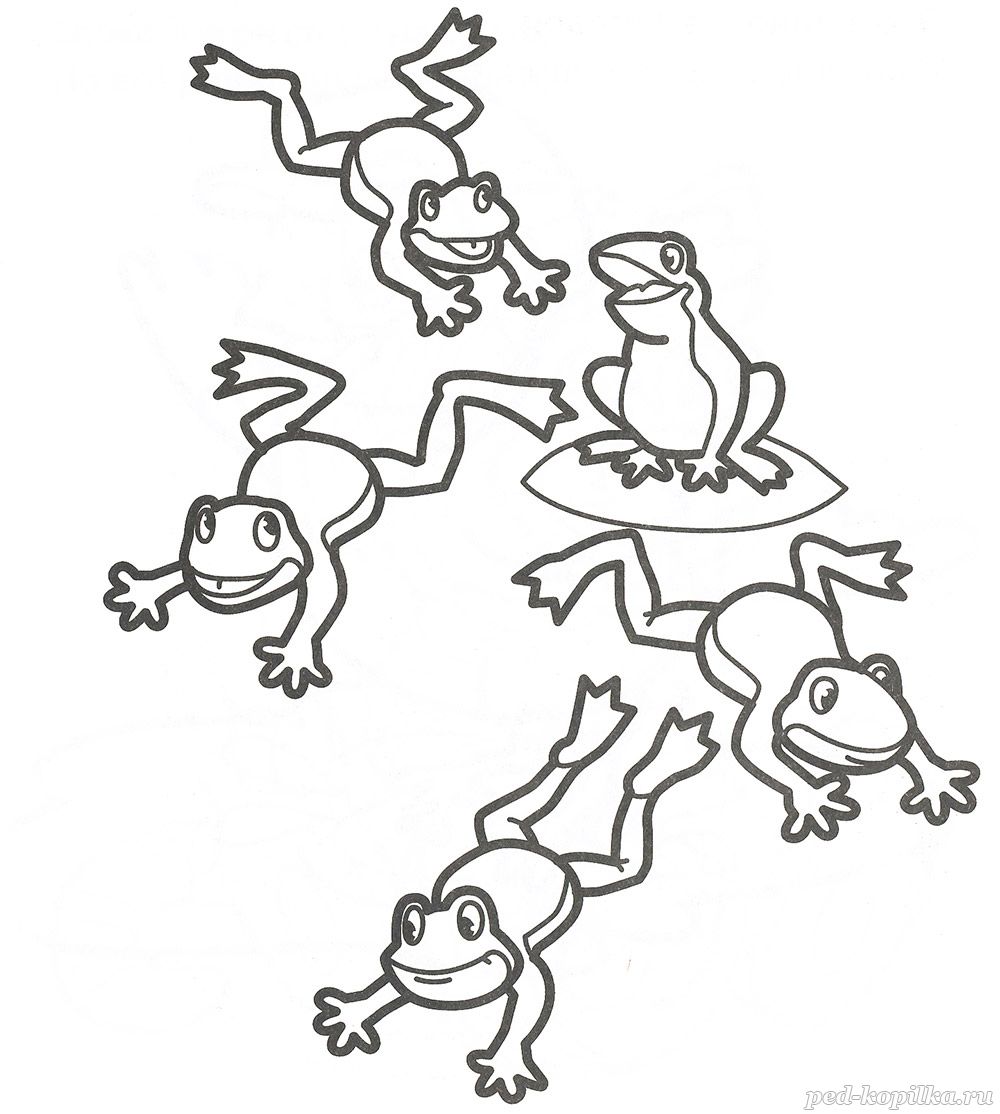 ВоробейВоробей по лужицеПрыгает и кружится.Пёрышки взъерошил он,Хвостик распушил.Погода хорошая!Чил-чив-чил!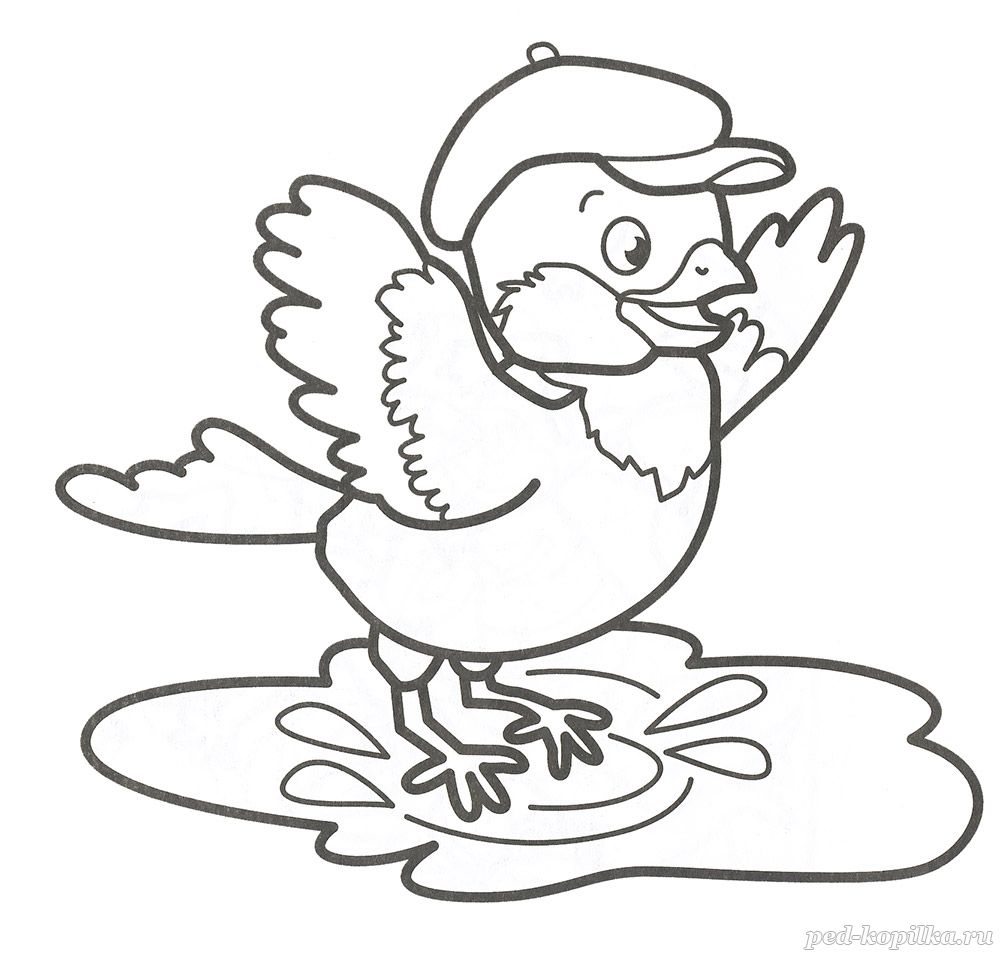 ТигрСреди зайчат, и детских игр,И отрывных календарейСтоит в окне бенгальский тигр.Он самый храбрый из зверей.Его с какой-то куклой вместеСюда поставили весной.Спокойно он стоит на месте,Но всё равно он не ручной.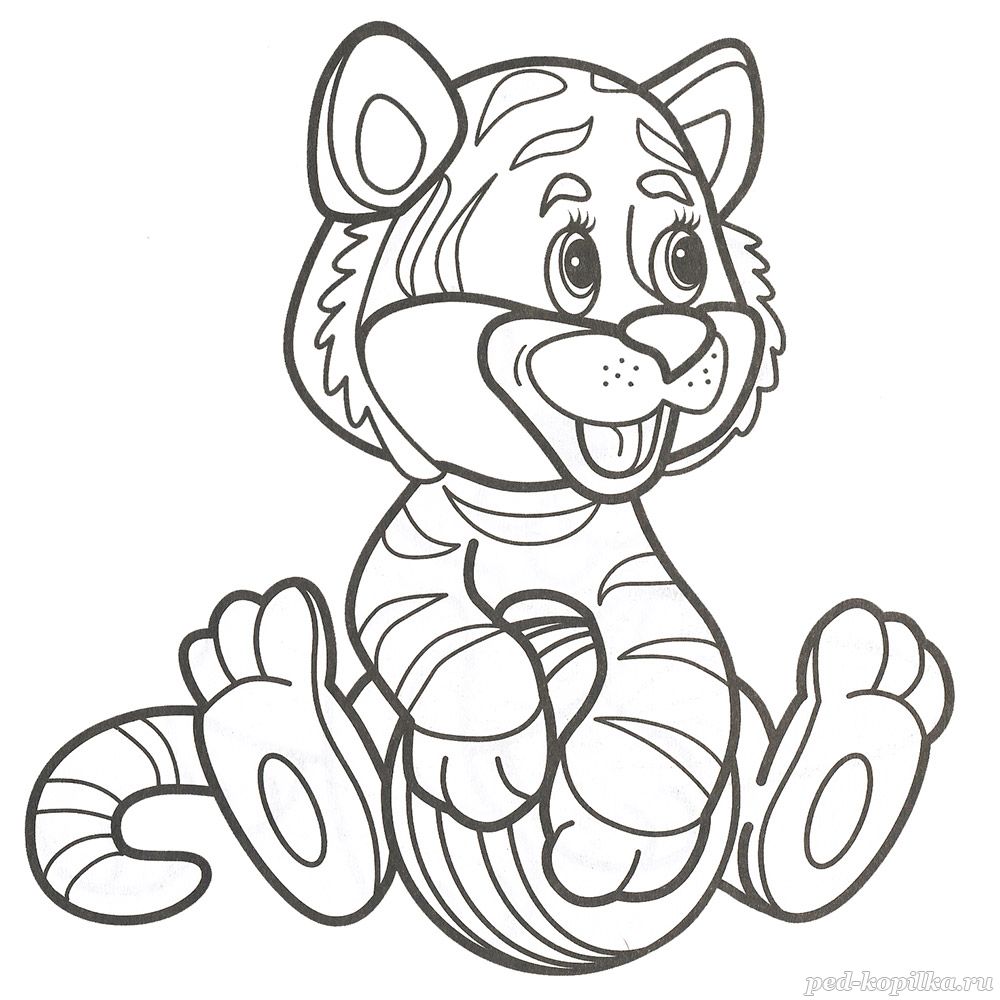 Мой пёсМой пёс простудилсяИ стал безголосым.Котёнок шмыгнулУ него перед носом,А бедный больнойДаже тявкнуть не мог.Вот до чегоТяжело занемог!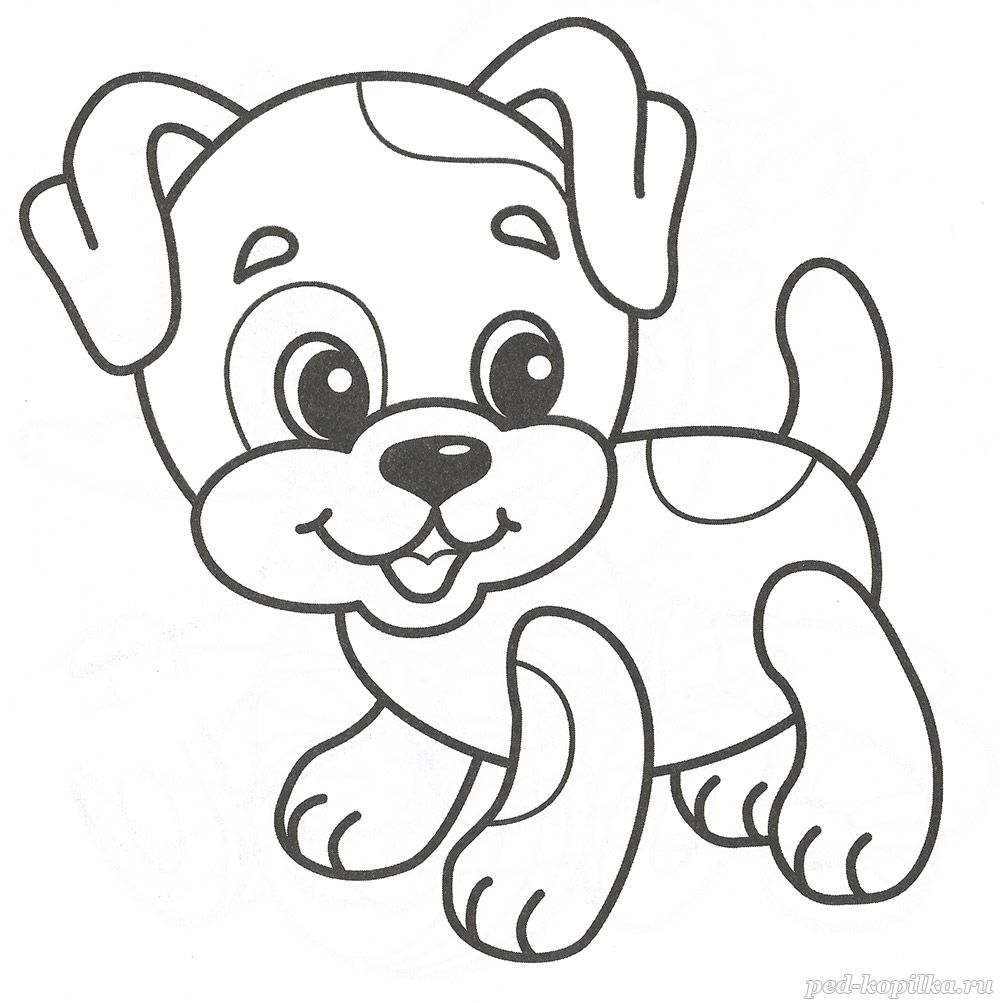 На столе моем игрушкиПритаились в тишине.Пять подарков в день рожденьяПринесли ребята мне.Круговыми движениями пальцев одной руки поглаживаем раскрытую ладонь другойРаз - мохнатый, мягкий мишка,Два - зеленый крокодил.Три - зайчишка-шалунишка,А четыре - конь один,Пять - огромная машинаС желтым кузовом большим.Указательным пальцем на счет поглаживаем каждый палец другой рукой в направлении от основания к кончикуЯ в него свои подаркиУтром рано положилСоединяем ладони и круговыми движениями растираем их с небольшим усилиемПокажу я вам игрушки:Это курочки пеструшки,Указательный и большой пальцы каждой руки соединить подушечками (клюв), остальные пальцы направить вверх и слегка согнуть (гребешок).Это зайка,Средний и указательный пальцы правой руки направить вверх (ушки зайца), остальные прижать к ладони.Это пёс.Ладонь правой руки стоит на ребре (мордочка пса), большой палец направлен вверх (ушко).Вот машинка без колёс.Правую ладонь сложить в виде пригоршни и накрыть ею ладонь левой руки.Это книжки-раскладушки.Вот и все мои игрушки.Руки рёбрами поставить на стол, ладони прижать друг к другу, а затем раскрыть.